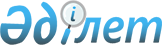 О внесении изменений в решение акима Мактааральского района от 17 ноября 2011 года № 39 "Об образовании в Мактааральском районе избирательных участков, установлении их центров и границ"
					
			Утративший силу
			
			
		
					Решение акима Мактааральского района Южно-Казахстанской области от 28 октября 2015 года № 35. Зарегистрировано Департаментом юстиции Южно-Казахстанской области 30 октября 2015 года № 3399. Утратило силу решением акима Мактааральского района Туркестанской области от 13 ноября 2018 года № 8
      Сноска. Утратило силу решением акима Мактааральского района Туркестанской области от 13.11.2018 № 8 (вводится в действие со дня его первого официального опубликования).
      В соответствии с пунктами 1, 2 статьи 23 Конституционного Закона Республики Казахстан от 28 сентября 1995 года "О выборах в Республике Казахстан аким Мактааральского района РЕШИЛ:
      1. Внести в решение акима Мактааральского района от 17 ноября 2011 года № 39 "Об образовании в Мактааральском районе избирательных участков, установлении их центров и границ" (зарегистрировано в Реестре государственной регистрации нормативных правовых актов за № 14-7-153, опубликовано 2 декабря 2012 года в газете "Мақтаарал") следующие изменения:
      приложение указанного решения изложить в новой редакции согласно приложению к настоящему решению.
      2. Контроль за исполнением данного решения возложить на руководителя аппарата акима Мактааральского района А.Маханбетова.
      3. Настоящее решение вводится в действие по истечении десяти календарных дней после дня его первого официального опубликования.
      "СОГЛАСОВАНО" 
      Председатель Мактааральской 
      районной избирательной 
      комиссии
      К.О.Бапаев
      "28" октября 2015 года Избирательные участки, их центры и границы на территории Мактааральского района
      № 380 избирательный участок.
      Центр: Центр: город Жетысай, улица Ескендирова, дом № 4, общая средняя школа имени Абая
      Границы: улица Рыскулова №№ 2, 4, 4а, 6, 8, 10, 14, 16, 16а, 20, 22, 24, 26, 28, 30, 32, 34, 36, 38, 40, 42, 44, 44а, 46, 48, 50, 52, 54, 54а, 56, 58, 60, 60а, 62, 64, 66, 68, 68а, 70, 72, 72а, 74, 76, 78, 80, 82, 84, 86, 88, 90, 92, 94, 96, 98, 100, 102, 104, 106, 108, 110, 112, 112а, 114, 116, 118, 120 дома.
      Улица Кашаубаева №№ 159, 161, 202, 202а, 204/1, 204/6, 204/9, 204/12, 205а дома.
      Улица Ескендирова №№ 1, 3, 5, 5а, 6, 9а, 9б, 13а, 16, 17, 19, 25, 27, 29, 35, 35а, 37, 37а, 39/1, 39/2, 41/1, 47/2, 45/1, 45/2, 47а, 49 дома, 1 дом б/н.
      Тупик Ескендирова №№ 1, 9 дома.
      Улица Яссауи №№ 114, 118, 130, 132, 133, 134, 135, 136, 137, 137а, 138, 139, 140, 141, 143, 145, 147 дома.
      Улица Энергетиков №№ 1/1, 1/2, 2/1, 2/2, 3/1, 3/2, 4/1, 4/2, 5/1, 5/2, 6/1, 6/2, 7/1, 7/2, 8/1, 8/2, 9/1, 9/2, 10/1, 10/2, 11/1, 11/2 дома.
      Тупик Энергетиков №№ 12/1, 12/2 дома.
      Улица Жамбула №№ 47, 47а, 47б, 48а, 49, 50а, 51а, 51, 53, 55, 55а, 57, 59, 59а, 60, 62, 64, 64а дома.
      Улица Жаштаева №№ 2, 4, 6, 8, 10, 11б, 12, 14, 16, 22а, 39а, 41а, 42, 43, 43а, 46, 47, 49, 50, 51, 52, 52а, 53, 53а, 54, 55, 56а, 56б, 57, 58, 59, 60, 60а, 61, 61а, 62, 62/2, 63, 63а, 65, 67, 69, 71, 73, 75, 79, 83, 85, 91, 91а, 95, 97, 99, 101, 103, 99/2, 107, 109а, 111 дома.
      Улица Калыбекова №№ 55, 57, 59, 61, 62, 62а, 63, 64а, 65, 66, 66а, 67, 68, 68а, 69, 71, 71а, 72, 73, 74, 75, 76, 77, 78, 79, 80, 82, 84, 86, 88 дома.
      Улица Мусабаева №№ 108, 110, 112, 114, 116, 116а, 118, 120, 120а, 120б, 122, 122а, 127, 129, 131, 135, 137, 138, 138а, 138б, 139, 141 дома.
      Тупик Мусабаева №№ 5, 6 дома.
      Улица Омаршаева №№ 51, 53, 55, 57, 59, 61, 63, 65, 67, 69, 76, 78, 80, 82, 84, 86, 88, 90, 92, 94, 96, 98 дома.
      Улица Нарбаева №№ 52а, 53, 54, 55, 56, 57 дома.
      Улица Абая №№ 129, 130, 131, 132, 133, 134, 135, 136, 137, 138, 139, 140, 141, 142, 143, 144, 145, 146, 147, 148, 149, 150, 151, 152, 153, 154, 155, 156, 157, 158, 159, 160, 161, 162, 163, 164, 165, 166, 167, 168, 169, 170, 171, 172, 173, 174, 175, 176, 177, 178, 179, 180, 181, 182, 183, 184, 185, 186, 187, 188, 189, 190, 191, 193, 195, 197, 199, 201, 203 дома.
      Улица Курмангазы №№ 4, 6, 8, 12, 14, 16, 18, 20, 22, 24, 26, 28, 30, 32, 34, 36, 38, 40, 42, 44, 46, 48, 50, 52, 54, 56, 58, 60, 62, 64, 66, 68 дома.
      Улица Танатова №№ 60, 62, 63/1, 63/2, 64, 65, 66, 67, 68, 69, 70, 71, 72, 73, 74, 75, 76, 77, 78, 79, 81, 82, 83, 84, 85, 86, 87, 88, 89, 90, 91, 92, 93, 94, 95, 96, 97, 98, 99, 100, 101, 102, 103, 104, 105, 106, 107, 108, 109, 110, 111, 112, 114 дома.
      Улица Б.Майлина №№ 1, 4, 6, 7/2, 7/1, 13, 14, 15, 16, 17, 18, 19, 20, 21, 22, 23, 24 дома.
      Улица Хусайынова №№ 2, 3, 3а, 5, 5а, 6, 11, 14, 15, 17, 19, 20а, 22, 22/6, 22/2, 30, 35, 36, 37, 39, 41, 43, 44, 45, 46, 47, 47а, 49, 49а, 51/1, 51/3, 60, 62, 64, 68, 70, 72, 74, 76, 76/2, 78, 78а, 78б, 80/1, 80/2, 80/3, 82/1, 88/1, 88/1а дома.
      Улица Таттимбета №№ 4, 6, 8, 10, 12, 14, 16, 18, 20, 22, 24 дома.
      Улица Мендешова №№ 1, 2, 1/1, 1/2, 1/3, 3/1, 3/2, 5/1, 5/2, 5/3 дома.
      Улица Новои №№ 1/1, 1а, 4/2, 10/2, 12/2, 5/2, 6/2, 7/2, 11/2, 3/1, 3, 9/1, 9/2, 11/1, 8/2, 8/1, 10/1, 1, 1/2, 4, 3/2, 6/1, 2/2, 1б/1, 1б/2, 2а, 2б, 3а/2, 4б, 4а дома.
      Улица Бактиярова №№ 1, 2, 3, 4, 6, 7, 8, 9, 10, 12, 13, 14, 17 дома.
      Улица Т.Бокина №№ 3/2, 5/2, 4/1, 4/2, 1/1, 8/1, 8/2, 10, 6а, 4 дома, 1 дом б/н.
      Улица Кожанова №№ 8, 1 дом б/н, 226/1, 226/2, 228/1, 228/2, 230/1, 230/2, 232/1, 232/2, 234/2 дома.
      Тупик Калыбекова №№ 1а, 2, 3, 3а, 4, 4а дома.
      Тупик Жамбыла №№ 3, 4, 5, 6 дома.
      Улица Молдагулова №№ 1, 1/1, 1/2, 3, 3/1, 3/2, 5, 5/1, 5/2, 7, 7/1, 7/2, 9, 9/1, 9/2, 10/1, 10/2, 11, 11/1, 11/2, 13/1, 13/2, 15, 17, 19, 21, 23, 25, 27 дома.
      Проезд Яссауи №№ 3, 4, 5, 6, 7 дома.
      Тупик Жаштаева №№ 1, 3, 5, 7, 9 дома.
      Улица Мактымкула №№ 1/1, 2/1, 3/1, 4/1, 5/1, 6/1, 4а, 6 дома, 1 дом б/н.
      Улица Байзакова №№ 2, 4, 4а, 6, 8, 10, 12, 14 дома.
      Улица Акансери №№ 2, 3, 4, 5, 6, 7, 8, 8а, 9, 10а, 11, 12, 13, 14, 15, 16, 17, 19, 20, 21а, 22, 23, 24, 25, 27, 28, 29, 30, 31, 32, 33.
      Тупик Акшаева №№ 2, 2а, 6, 11 дома.
      Улица Айбергенова №№ 45, 47, 49, 51 дома. 
      № 381 избирательный участок.
      Центр: город Жетысай, улица Мусабаева, общая средняя школа № 2 имени Ш.Уалиханова.
      Границы: Улица Рыскулова №№ 3, 5, 5а, 9, 11а, 13, 19, 21, 23, 27, 31, 35, 39, 45, 47, 51, 51а, 53, 55, 57, 63, 65, 67, 69, 73, 77, 79, 81, 83, 85, 87, 91, 93, 95, 97, 160, 162, 164, 166, 168, 170, 172, 174, 176, 178, 180, 182, 184, 186, 190, 192, 194а, 196, 198 дома.
      Улица Дайрашева №№ 10, 12, 14, 16, 26, 32/1, 32/2, 32/3, 32/4, 32/5, 32/6, 32/7, 32/8, 34/1, 34/2, 34/3, 34/4, 34/5, 34/6, 34/7, 34/8, 36/1, 36/2, 36/3, 36/4, 36/5, 36/6, 36/7, 36/8, 38, 40, 42, 42а, 46 дома.
      Тупик Дайрашева №№ 2а, 3, 4, 5, 6, 8 дома.
      Улица Яссауи №№ 46, 48, 50, 52, 54, 56, 58, 60, 64, 66, 68, 70, 72, 74, 75, 76, 78, 80, 81, 82, 84, 88, 89, 90, 91, 92, 94, 95, 95а, 96, 98, 100, 100а, 101, 102, 103, 104, 105, 106, 108, 110, 112, 129 дома.
      Улица Жамбыла №№ 1/1, 1/3, 2а, 3/2, 3а, 4а, 4/1, 5, 6/1, 6/2, 7, 7/1, 9, 10/1, 10/2, 11, 11/2, 12, 14, 15/1, 15/2, 16, 18/1, 18/2, 19а, 19/1, 20а, 20/1, 20/2, 21/1, 21/2, 24, 24/2, 26а, 26/1, 26/2, 27, 29, 29а, 30, 31, 31а, 33, 35, 36, 37, 38, 39, 39а, 40, 41, 42, 44, 45, 46 дома.
      Улица Жаштаева №№ 1, 2, 1/1, 1/2, 3а, 4/1, 4/2, 5а, 6/1, 6/2, 7/1, 7/6, 7/7, 7/8, 7/9, 8, 9/1, 9/8, 10а, 10/1, 10/7, 11, 12, 13, 14, 15, 16/1, 16/2, 18, 20, 20/1, 21, 23, 24, 25, 26, 26а, 27, 28, 30, 31, 31а, 32, 33, 33а, 34, 35, 35а, 36, 37 дома.
      Улица Калыбекова №№ 20, 20а, 22, 23, 23/1, 24, 24а, 25/1, 25/2, 26/2, 27а, 27б, 27/1, 27/2, 29/1, 31а, 31/1, 31/2, 31/3, 31/4, 31/8, 32, 33/3, 34, 35, 36, 37/1, 38, 39, 39а, 41, 42/1, 42/2, 43, 44, 45, 45а, 46, 47, 48, 50, 51, 52, 53, 54а, 56, 60 дома.
      Улица Мусабаева №№ 77, 78, 79, 79а, 80, 81, 82, 83, 84, 85, 86, 87, 88, 89, 90, 91, 92, 93, 94, 95, 96, 97, 98, 98а, 99, 100, 101, 102, 102а, 103а, 104, 105, 106, 107, 109, 109а, 113, 115, 117, 119 дома.
      Улица Омаршаева 19, 21, 21а, 23, 24/1, 24/4, 25, 26, 27, 28, 29, 30, 31, 32, 33, 33б, 34, 35, 36, 37, 38, 39, 40, 41, 41а, 41б, 42, 43, 43а, 44, 44а, 45, 45а, 46, 47, 48, 49, 50, 52, 54, 54а, 58, 58а, 62, 64, 66, 68, 70, 74 дома.
      Тупик Омаршаева №№ 4а, 6а дома.
      Улица Нарбаева №№ 20, 21/1, 21/2, 21/3, 21/4, 21/7, 21/8, 22, 23, 27, 28, 29, 29а, 31, 32, 33, 34, 35, 37, 37а, 38, 39а, 41, 42, 44, 45, 47, 47а, 48, 48а, 49, 50 дома.
      Улица Аманжолова №№ 2а, 3, 4, 5/1, 5/2, 6, 6а, 7, 8, 9, 10, 12, 13, 14, 15, 15б, 16, 17, 17а, 18, 19, 19а, 20, 21, 22, 23, 24, 24а, 25, 27, 28, 28а, 30, 32 дома.
      Улица Абая №№ 93, 95/1, 95/2, 97, 99, 99/1, 99а, 100, 101/1, 101/2, 102, 102а, 103/1, 103/2, 104, 105, 106, 107, 107/1, 108, 109, 110, 111а, 111/1, 112, 111/2, 113, 114, 114а, 113/2, 117, 117а, 119, 119а, 121, 121а, 123, 123а, 125, 127 дома.
      Улица Танатова №№ 10а, 12, 14, 16, 19, 19/1, 19/3, 19/4, 19/4а, 19/5, 19/8, 19/9, 21, 21/3, 21/6, 22, 24, 25, 25а, 26, 27, 28, 29, 32, 32а дома.
      Улица Малдыбекова №№ 8, 15, 17, 19, 21, 22а, 24а, 24б, 32 дома.
      Улица Утепова №№ 1, 8, 8а, 11, 14, 14а, 17, 19, 20, 21, 22, 24, 27, 34, 35, 36, 39, 40, 41, 42, 46, 47, 51, 52, 53, 54, 57, 60, 63, 64, 66, 67, 70, 71, 72, 73, 74, 76, 80, 84 дома.
      Улица Жунисходжаева №№ 1, 1а, 1б, 2, 2а, 7, 10, 11, 12, 13а, 14, 15а, 19, 20, 22, 23, 24, 25а, 28, 30, 31, 32, 34, 34а, 35, 37, 38, 38/2, 39/1, 39/2, 40, 41, 42/2, 43/1, 44, 46, 48, 48а, 50, 51, 53, 53а, 54, 55, 56, 57, 58, 59, 60, 61, 62, 63, 64, 65, 65а, 66, 66а, 68, 70, 74, 76, 78 дома.
      Улица А.Қурбанулы №№ 1, 3, 4, 5, 6, 7, 8, 9, 10, 12, 15, 16, 17, 18, 19, 20, 21, 22, 23, 23а, 24, 25, 26, 27, 28а, 30, 30а дома.
      Улица Макатаева №№ 1/1, 2/1, 2/2, 3/1, 4/1, 4/2, 5/1, 6/1, 6/2, 7/1, 7/2, 8/1, 8/2, 9/2, 10/2, 102/3 дома.
      Улица Аз Тауке №№ 1, 2, 3, 4, 5, 6, 7, 8, 9, 10, 11, 12, 13, 14, 15, 16, 17, 18, 19, 20, 21, 22, 24, 26, 28 дома.
      Улица Айтеке би №№ 1, 1а, 2, 3, 4, 4а, 5, 7, 8, 9, 10, 11, 12, 13, 15, 17, 18, 19, 21, 22, 23, 24а, 25, 27, 29, 31, 33, 35 дома.
      Улица Утепова №№ 1, 3, 5, 7, 9 дома.
      Улица Байконура №№ 3, 4, 5, 7, 8, 9 дома.
      Тупик Нарбаева №№ 1, 2, 3, 4, 5, 6, 7, 9 дома.
      Улица Мустафина №№ 4, 5, 6, 6а, 8, 9, 10, 11, 12, 13, 14, 14а, 15, 17 дома.
      Тупик Октябрьская №№ 5, 9, 10, 11, 12, 13, 14, 16, 18 дома.
      Проезд Нарбаева №№ 1, 2, 3, 4, 5, 6, 7, 8, 9 дома.
      Улица Айбергенова №№ 17, 22, 32, 67, 72 дома.
      Улица Курмангазы №№ 3, 5, 9, 11 дома.
      Улица Кожанова №№ 41, 43, 45, 47, 190/1, 190/2, 192/1, 192/2, 194/1, 194/2 дома.
      Улица Шакарима №№ 30/1, 30/2, 30/3, 30/4, 30/5, 30/6, 30/7, 30/8, 32, 53, 108, 108а дома.
      Улица Алтынсарина №№ 49, 50, 51, 52, 53, 54, 55, 56, 57, 58, 59, 60, 61, 62, 63, 64, 65, 66, 67, 68, 69, 71/1, 71/2 дома.
      Улица Уалиханова №№ 41, 42, 43, 44, 45, 46, 47, 48, 49, 50, 51, 52, 53, 54, 55, 56, 57, 58, 59, 60, 61, 62 дома.
      Улица Торайгырова №№ 22, 24, 26, 28, 30, 31, 32, 33, 34, 35, 36, 37, 38, 39, 40, 41, 42, 43, 44, 45, 46, 47, 48, 49, 50, 51, 52, 53, 54, 55, 56, 57, 58, 59, 61 дома.
      Улица Махамбета №№ 31, 33, 35, 37, 39, 40, 41, 42, 43, 44, 45, 46, 47, 48, 49, 50, 51, 52, 53, 54, 55, 56, 57, 58, 59, 60, 62 дома.
      № 382 избирательный участок.
      Центр: город Жетысай, средняя школа-гимназия имени М.Горького.
      Границы: Улица А.Яссауи №№ 20, 22, 24, 26, 28, 30, 32, 34, 36, 38, 40, 42, 44, 46 дома.
      Улица Дайрашева №№ 3, 15, 17, 19, 21, 25, 27, 31, 33 дома.
      Улица Сейфуллина №№ 1, 1а, 2, 2/4, 2/5, 3, 3а, 3/2, 3/4, 3/7, 4, 4/2, 5, 5/1, 5/2, 5/3, 6, 6/2, 6/4, 6/6, 7, 7/1, 7/2, 8, 8а, 16б, 20, 20а, 24, 24а дома.
      Тупик М.Ауезова №№ 1, 2, 3, 4, 5, 6, 7, 8, 9, 11 дома.
      Улица А.Калыбекова №№ 2, 3/1, 5, 7, 8, 8а, 8/1, 10/1, 11, 11а, 12/1, 13/1, 14а, 14/1, 15, 16, 16а/1, 16/2, 17/1, 17/2, 19, 19б, 19/1, 19/2, 19а/2, 19/3 дома.
      Улица Мусабаева №№ 12, 38, 40, 41, 42, 43, 44, 45а, 46, 47/2, 48, 49, 50, 51а, 51/1, 51/2, 52, 53, 53а, 54, 55а, 55/2, 57, 58, 59, 60, 61а, 62, 63/1, 63/2, 65/1, 66, 67, 68, 69а, 70, 71, 71/1, 72, 73/9, 75/1, 75/3, 75/4, 77, 77/3, 77/4, 77/5 дома.
      Улица Айбергенова №№ 11, 32, 33, 36, 41, 42, 44, 46, 47, 50, 50/1, 50/2, 52, 52/1 дома.
      Улица Омаршаева №№ 1/1, 1/2, 2/1, 2/2, 4/1, 4/2, 4/3, 4/4, 6/1, 6/2, 7/1, 7/9, 7/10, 8, 8/1, 8/2, 8/3, 8/4, 9/1, 9/2, 10/1, 10/2, 10/3, 11, 12, 12/1, 12/2, 12/3, 13/2, 14, 14/1, 14/3, 14/4, 15, 15а, 16, 18, 20, 20а, 20/1, 20/2, 20/3, 22, 22/1 дома.
      Улица Нарбаева №№ 1/1, 1/2, 4б, 5, 6а, 7/1, 7/2, 8б, 9, 12/1, 12/2, 13, 14/1, 14/2, 15, 16, 20/2, 21а, 22а дома.
      Улица Абая №№ 8, 12, 73, 73а, 73б, 73/5, 73/6, 73/7, 73/9, 73а/9, 73/13, 73/15, 75/1, 75/3, 75/4, 75/5, 75/6, 75/12, 75/13, 75/17, 75/18, 77 дома.
      Улица Ыксанова №№ 1, 2, 3а, 5, 7/2, 1, 9, 11, 13, 15, 17, 19, 21, 23 дома.
      Улица Байботаева №№ 2а, 2б, 2г, 2д, 1, 2/3, 3а, 3б, 3/1, 3/2, 4а, 4а/1, 5, 6а, 8а, 12а, 15/1, 15/2, 17, 18а, 19/4, 20, 21, 23, 25/1, 27/1, 27а/1, 29/1, 31/1, 31а/1, 37, 41, 43, 44, 45, 45а, 49, 51, 55, 55а, 59, 59а дома.
      Улица Қулбаева №№ 1/1, 1а/1, 1а/2, 1/2, 3/1, 3/2, 3/3, 4/1, 4/2, 5/1, 5/2, 5/3, 6, 6/1, 6а/1, 7, 7/1, 7/2, 7/3, 8а, 8/1, 9/1, 9/3, 10/1, 11/1, 11/5, 12/1, 13/2, 13/4, 13/14, 14/1, 16/2, 17, 18 дома.
      Улица Ш.Айманова №№ 1, 2, 3, 6/1, 6/2, 6/3, 6/4, 7, 8, 9, 9а, 10/11, 10/12, 11, 12/1, 12/2, 13, 15, 17, 19, 20, 20/1, 20/2, 20/3, 20/4, 20/5, 20/6, 20/7, 20/10, 20/11, 20/12, 20/14, 20/15, 20/16, 20/17, 20/18, 21, 21а, 22/2, 22/3, 22/4, 22/5, 22/6, 22/7, 22/8, 22/9, 22/10, 22/11, 22/13, 22/14, 22/15, 22/16, 22/17, 22/18, 24, 24/1, 24/2, 24/3, 24/4, 24/5, 24/7, 24/8, 24/9, 24/10, 24/11, 24/12, 24/13, 24/14, 24/15, 24/16, 24/17, 24/18, 26, 28, 29, 30, 32, 36, 38 дома.
      Улица М.Ауезов №№ 22/1, 22/2, 22/3, 22/4, 22/5, 22/6, 22/7, 22/8, 22/9, 22/10, 22/11, 22/12, 22/13, 22/14, 22/15, 22/16, 22/17, 22/18 дома.
      Улица Аль-Фараби №№ 3/1, 3/2, 4, 4/1, 4/2, 4/3, 5а, 6, 7, 9, 11, 11/2, 11/3, 11/5, 11/8, 11/9, 12, 14/1, 14/2, 15/4, 15/5, 16, 17а, 17/8, 17/10, 18, 19, 19/3, 20, 21, 22, 23, 24, 26, 27, 28, 29, 30, 32, 34, 36, 38, 40, 42, 44, 46, 101, 136 дома.
      Улица Танатова №№ 1, 3, 4, 5, 6, 7, 9, 11, 13, 14, 15, 15а, 16, 17 дома.
      Улица Жантурина №№ 1, 2, 3, 4, 5, 6, 7, 8, 9, 10, 11, 12, 13, 14, 15, 16, 17, 19, 68, 73 дома.
      Улица Малдыбекова №№ 1, 2, 3, 6, 7, 9, 10, 11, 12, 13, 14, 15, 16, 21, 22 дома.
      Улица Кашаубаева №№ 71, 73, 75, 75а, 77, 77а, 81, 83, 83а, 85, 87, 91, 92, 93, 95, 97, 99, 110, 122, 114, 116, 118, 122, 124, 126, 128, 130, 132, 134, 136, 138, 140, 142, 146, 148, 150, 152, 156, 158 дома.
      Улица Бектенова №№ 6, 7, 8, 10, 12, 14, 16, 18, 20, 22, 41 дома.
      Улица Жойшыбекова №№ 1, 2, 3, 4, 6, 8, 9, 10, 11, 12 дома.
      Улица С.Кожанова №№ 144, 146, 146а, 150, 150а, 152, 156, 158, 160, 160а, 172а, 174, 174а, 176, 176а, 178а, 180, 180а, 182а, 184, 184а, 186, 188 дома.
      Улица Оспанова №№ 3, 5, 8, 9, 8/3, 11, 13, 14, 14/2, 17, 21, 25, 33, 35 дома.
      Улица Шакарима №№ 25, 26, 27, 32, 33, 34, 37/2, 41/1, 41/4, 43, 44, 45, 53, 104 дома.
      Улица Алтынсарина №№ 6, 6/1, 8, 9, 10, 11, 12, 13, 13а, 13/2, 14, 19, 21, 26, 28, 29, 30, 31, 32, 33, 35, 36, 37, 39, 46, 61, 63, 64, 67/1, 67/2, 68, 69/1, 69/2, 71, 71/1 дома.
      Улица Ш.Уалиханова №№ 2/2, 2/3, 4/1, 4/2, 6/1, 6/2, 8, 12/1, 12/2, 14/1, 14/2, 16/1, 16/2, 18/1, 18/2, 20/1, 20/2, 22/1, 22/2, 24а, 24/1, 24/2, 26, 32, 34/1, 34/2, 38, 42, 44, 58 дома.
      Улица Торайгырова №№ 1, 2, 3, 4, 5, 6, 7, 8, 9, 10, 11, 12, 13, 14, 15, 16, 17, 18/1, 18/2, 19, 20, 21, 22, 23, 25, 27, 30, 31а, 32, 33, 34, 35, 44, 46, 48, 50, 54, 55, 57, 59 дома.
      Улица Махамбета №№ 1, 2, 3, 4, 4/2, 5, 6, 7, 9, 10, 12, 17, 18, 19, 21, 22, 23, 24, 27, 29, 30, 31, 32, 33, 35, 39 дома.
      № 383 избирательный участок.
      Центр: город Жетысай, общая средняя школа № 122.
      Границы: Улица Ерубаева №№ 1, 11, 32, 35 дома.
      Улица Балуан Шолак №№ 1, 3, 3а, 5, 7, 9, 10, 11, 12, 13, 14, 15, 16, 17, 18, 19, 20, 21 дома, 9 дом б/н.
      Улица Рудаки №№ 1а, 2, 3, 7, 7а, 8, 10, 11а, 13, 15, 15а, 17, 19, 19а, 20, 22, 24 дома, 3 дом б/н.
      Улица М.Ауезова №№ 5, 6, 7, 8, 9 дома.
      Улица Кайсенова №№ 2, 4, 6, 8, 10, 12, 18, 47, 49, 51, 53, 55, 59, 61, 63, 65, 67 дома.
      Улица Кошкарбаева №№ 1, 2, 3, 4, 5, 6, 7, 8, 9, 10, 11, 12, 13, 14, 15, 15/4, 16, 18, 20, 22, 24 дома.
      Улица Рахимова №№ 1, 2, 3, 4, 5, 6, 7, 8, 10 дома.
      Улица Дулатова №№ 5, 7, 9, 11, 13, 15, 17, 18, 19, 20, 21, 22, 23, 24, 26, 28, 30, 32, 33, 34, 35, 36, 38, 40, 42, 48, 50 дома.
      Улица Амангелды №№ 1, 2, 3, 4, 5, 6, 7, 8, 9, 10, 12, 14, 18, 20, 22, 32, 34, 36, 51, 53, 53б, 55, 57, 59, 59/б, 61, 63, 65, 67, 71, 73, 75, 77, 79 дома.
      Улица Дселоеткерей №№ 2, 4, 6, 8, 10, 12, 14, 14/а, 14/1а, 14/б, 14/1б, 16, 18, 20, 22, 24, 26, 28, 30, 32, 34 дома.
      Улица Абылайхана №№ 9 дом б/н.
      Улица Бокейхан №№ 1, 2, 3, 4, 5, 10/2, 10а/2, 10/7, 10/9, 10/11, 12, 17, 18, 18/7, 18/8, 19, 20, 21 дома.
      Улица Альжанова №№ 1, 2, 4, 5, 6, 7, 8, 9, 9/1, 9/2, 10, 11, 16, 17, 18, 22, 24, 25, 27, 30, 34, 36, 38, 46 дома.
      Улица Тажибаева №№ 1, 2, 3, 3/5, 4, 5, 6, 7, 8, 9, 10, 11, 12, 13, 14, 15, 16, 17, 18, 19, 20, 20а, 21, 22, 23, 24, 25, 26, 27, 28, 29, 31, 33, 35, 37, 46, 47, 48, 49, 50, 51, 52, 53, 54, 55, 56, 57, 58, 59, 60, 61, 62, 63, 65, 67 дома.
      Улица Емешова №№ 1, 2, 3, 4, 5, 6, 7, 8, 9, 10, 11, 12, 13, 14, 15, 16, 17, 18, 19, 20, 20а, 21, 22, 23, 24, 25, 26, 27, 28, 29, 30, 31, 32, 33, 34, 35, 35а, 36, 37, 38, 39, 41, 43, 44, 45, 46, 47, 48, 49, 50, 51, 52, 53, 54, 55, 56, 57, 58, 59, 60, 61, 62, 63, 64, 65, 66, 67, 68, 69, 70, 74 дома.
      Улица Иманбердиева №№ 1, 2, 3, 3а, 4, 5, 6, 7, 8, 9, 10, 11, 12, 13, 14, 15, 16, 17, 18, 18а, 19, 20, 21, 22, 23, 24, 25, 26, 27, 28, 29 дома.
      Улица Муса Жалел №№ 1, 2, 3, 4, 5, 6а, 6а/1, 6а/2, 7, 8, 9, 10, 11, 12, 13, 14, 15, 16, 17, 18, 19, 20, 21, 22, 23, 24, 25, 26, 27, 28, 29, 30, 31, 32, 33, 34, 35, 36, 37, 38, 39, 40, 41, 42, 43, 44, 45, 46, 47, 48, 49 дома.
      Улица Естая №№ 1, 2, 3, 4, 5, 6, 7, 8, 9, 10, 12, 13, 14, 15, 16, 17, 19, 20 дома.
      Проезд Иманбердиева №№ 1, 2, 3, 4, 5, 6, 7, 8, 9, 10, 11, 12, 13, 14, 15, 16, 17, 18, 19, 20, 21 дома.
      Улица Мустафа Шокай №№ 1, 2, 3, 4, 5, 6, 7, 8, 9, 10, 11, 12, 13, 14, 15, 16, 17, 18, 19, 20, 21, 22, 23, 24, 25, 26, 27, 28, 29, 30, 31 дома.
      Улица Бейбарыс №№ 1, 2, 3, 4, 5, 6, 7, 8, 9, 10, 11, 12, 13 дома.
      Улица Есимхана №№ 1, 2, 3, 4, 5, 6, 7, 8, 9, 10, 11, 12, 13, 14, 15, 17 дома.
      Улица Райымбек батыра №№ 1, 2, 3, 4, 5, 6, 7, 8, 9, 10, 11, 12, 13, 14, 15, 16, 17, 18, 19, 20, 21, 22, 23, 24, 25, 26, 27, 28, 30 дома.
      Улица Байтенова №№ 2, 3, 4, 5, 6, 7, 8, 9, 10, 11, 12, 13, 14, 15, 16, 17, 18, 19, 20, 21, 22, 23, 24, 25, 26, 27, 28, 29, 30, 40, 42, 44, 46, 48, 50, 52, 56, 58, 60, 62 дома.
      Улица Оспанова №№ 1, 2, 3, 4, 5, 6, 7, 8, 9, 10, 11, 12, 13, 14, 15, 16, 16/б, 17, 18, 19, 20, 21, 22, 23, 24, 25, 26, 27, 28, 29, 30, 31, 32, 33, 34, 35, 36, 37, 38, 39, 40, 41, 42, 43, 44, 45, 47, 49, 51, 53, 55, 57, 59, 61, 63, 65, 67, 69, 71, 73, 75 дома.
      Улица Бухар жырау №№ 1, 2, 3, 4, 5, 6, 7, 8, 9, 10, 11, 12, 13, 14, 15, 16, 17, 18, 19, 20, 21, 22, 23, 24, 25, 26, 27, 28, 29, 30, 31, 32, 33, 34, 35, 36, 37, 38, 39, 40, 42 дома.
      Улица Айкожан ишан №№ 1, 2, 3, 4, 5, 6, 7, 8, 9, 10, 11, 12, 13, 14, 15, 16, 17, 18, 19, 20, 21, 22, 23, 24, 25, 26, 27, 28, 29, 30, 31, 32, 33, 34, 35, 36, 37, 38, 40 дома.
      Улица Жубанова №№ 2, 3, 4, 5, 6, 7, 8, 9, 10, 11, 12, 13, 14, 15, 16, 17, 18, 19, 20, 21, 22, 23, 24, 25, 26, 27, 28, 30, 32, 34, 36, 36/2, 38 дома.
      № 384 избирательный участок.
      Центр: город Жетысай, общая средняя школа № 3 имени Ю.Гагарина.
      Границы: Проезд Кана №№ 4, 6, 8, 10, 12 дома.
      Проезд Мусирепов №№ 1, 2, 3, 4, 5, 6, 7, 8, 9, 10 дома.
      Улица Нурпеисова №№ 3, 7, 9, 13, 15, 17 дома.
      Проезд Ондасынова №№ 4, 6, 8, 10, 12, 14, 16, 20, 22, 26 дома.
      Прорезд Сугира №№ 2, 3, 4, 6, 7, 8, 9, 10, 12, 24 дома.
      Улица Суюнбая №№ 1, 2, 3, 4, 5, 6, 7, 8, 9, 10, 11, 12, 13, 14, 15, 18, 19, 20, 21, 22, 23, 24, 25 дома.
      Тупик Ажибекова №№ 4, 6, 8, 10, 12 дома.
      Тупик Ондасынова №№ 2, 4, 6, 10, 22 дома.
      Улица Яссауи №№ 1, 2, 3, 4, 5, 6, 7, 9, 10, 11, 12, 13, 15, 17, 19, 25, 29, 31, 33, 35, 39, 43, 45, 47 дома.
      Улица Жоба №№ 1, 2, 3, 4, 5, 6, 8, 15, 21, 27, 29 дома.
      Улица Кашаубаева №№ 1, 2, 3, 4, 5, 6, 7, 8, 9, 10, 12, 13, 14, 15, 17, 18, 19, 20, 21, 22, 23, 24, 25, 26, 28, 29, 30, 31, 32, 33, 34, 35, 36, 37, 38, 39, 40, 41, 42, 43, 44, 45, 46, 47, 48, 49, 51, 52, 53, 54, 55, 56, 57, 59, 60, 61, 62, 66, 68, 72, 74, 76, 78, 80, 82, 84, 86, 90, 92, 94, 96, 98, 100, 102, 106 дома.
      Улица Мади №№ 1, 3, 4, 5, 7, 8, 9, 10, 12, 13 дома.
      Улица М.Маметова №№ 3, 5, 7, 9, 11, 17, 19, 21, 23 дома.
      Улица Маргулана №№ 3, 4, 6, 7, 9, 10, 11, 12, 13, 15, 17 дома.
      Улица Мейрбекова №№ 2, 4, 6, 8, 10, 12, 14, 16, 18, 20, 22, 24, 26, 28, 30, 32, 34, 40, 42, 44, 46, 48, 50, 52, 54, 56 дома.
      Улица Мусабаева №№ 1, 2, 3, 4, 5, 6, 7, 8, 9, 10, 12, 14, 15, 16, 17, 18, 19, 20, 22, 23, 24, 27, 30, 32, 33, 35 дома.
      Улица Мусирепова №№ 1, 2, 3, 4, 5, 6, 7, 8, 9, 10, 11, 12, 13, 14, 16, 17, 18, 19, 20, 21, 22, 23, 24, 25, 26, 27, 28, 31, 32, 36, 38, 40, 42, 44, 46, 48, 52, 54, 56, 58, 60, 70, 72, 76 дома.
      Улица Муханова №№ 1, 2, 3, 4, 5, 6, 7, 8, 10, 13, 15, 17, 19, 23, 25, 27, 29, 31, 33, 35, 37 дома.
      Улица Нурбекова №№ 1, 2, 3, 4, 5, 6, 7, 8, 9, 10, 11, 12, 13, 15, 16, 18, 19, 21, 23, 24, 25, 26, 27, 28, 29, 30, 31, 32, 33, 34, 35, 36, 37, 38, 40, 46, 48, 50 дома.
      Улица Ондасынова №№ 1, 2, 3, 4, 5, 6, 8, 9, 10, 12, 14, 16, 21, 22, 24, 26, 28, 30 дома.
      Улица Кашаубаева №№ 1, 3, 4, 5, 7, 9, 11 дома.
      Проезд Дилдабекова №№ 1, 2, 4, 8, 10, 12, 14, 16 дома.
      Проезд Жансугирова №№ 2, 3, 5, 13, 15, 21, 35 дома.
      Улица Абая №№ 1, 2, 5, 6, 7, 8, 9, 10, 11, 12, 13, 14, 15, 16, 17, 18, 19, 20, 21, 22, 23, 24, 25, 26, 27, 28, 29, 30, 31, 32, 33, 34, 35, 36, 37, 38, 39, 40, 41, 43, 44, 45, 47, 48, 49, 53, 54, 55, 56, 57, 58, 59, 61, 63 дома.
      Улица Абдалиева №№ 2, 4, 6, 7, 10, 12, 14 дома.
      Улица Ажибекулы №№ 2, 4, 6, 7, 8, 9, 10, 11, 12, 13, 14, 15, 16, 17, 19, 20, 21, 22, 23, 24, 25, 26, 28, 29, 30, 31, 32, 33, 34, 35, 36, 37, 38, 39, 40, 41, 43, 44, 45, 46, 47, 48, 49, 50, 51, 53, 54, 57, 58, 59, 60, 63, 66, 69, 73, 75, 79, 81, 83, 85, 87, 89, 91, 93, 95, 97, 99, 103, 105, 107 дома.
      Улица Айбергенова №№ 1, 2, 3, 4, 5, 6, 7, 8, 12, 13, 14, 15, 16, 17, 18, 19, 20, 21, 22, 23, 24, 25, 26, 27, 28, 31, 32, дома.
      Улица Айдарова №№ 1, 2, 3, 4, 5, 6, 7, 8, 10, 12, 14, 16, 18, 20, 22, 24, 26, 28, 30, 32, 34, 36, 40, 42, 44 дома.
      Улица Амангелды №№ 1, 5, 7, 9, 10, 11, 12, 14, 15, 16, 17, 20, 21, 22 дома.
      Улица Аралбаева №№ 1, 2, 3, 4, 5, 6, 7, 8, 10, 11, 12, 13, 14, 15, 16, 17, 18, 19, 20, 21, 22, 23, 24, 25, 26, 27, 29, 30, 31, 32, 33, 34, 35, 35, 36, 37, 38, 40, 41, 43, 44, 45, 46, 47, 49, 48, 50, 51, 52, 53, 54, 56, 59, 61 дома.
      Улица М.Ауезова №№ 4, 22, 29, 35 дома.
      Улица Байсеитова №№ 1, 2, 3, 4, 5, 6, 7, 8, 9, 11, 13, 14, 15, 16, 17, 19, 20, 23, 29, 31, 33, 35, 39, 43, 45, 47, 49, 55, 57, 59 дома.
      Улица А.Байтурсынова №№ 2, 6, 8, 10, 12 дома.
      Улица Габдуллина №№ 1, 3, 5, 7, 9, 12 дома.
      Улица Достык №№ 1, 2, 3, 7, 8, 9, 11, 13 дома.
      Улица Жунискожаева №№ 1, 2, 3, 4, 5, 6, 7, 8, 9, 15, 17, 25, 31 дома.
      Улица Кана №№ 1, 3, 5, 8, 9, 12, 13, 15, 17, 19, 20, 22, 23, 24, 25, 27, 28, 30, 31, 32, 33, 34, 35, 37, 39, 41, 42, 43, 44, 46, 47, 49, 51 дома.
      № 385 избирательный участок.
      Центр: город Жетысай, Жетысайский гуманитарный колледж им. Г.Муратбаева.
      Границы: Улица Кожанова №№ 2, 3, 4, 6, 8, 9, 10, 11, 12, 13, 14, 15, 16, 17, 18, 20, 21, 22, 23, 24, 26, 27, 28, 30, 32, 34, 35, 36, 38, 40, 42, 44, 46, 48, 50, 52, 54, 56, 58, 60, 62, 64, 66, 68, 70, 72, 74, 76, 78, 80, 82, 84, 86, 88, 90, 92, 94, 96, 98, 100, 102, 104, 106, 108, 110, 112, 114, 116, 118, 120, 122, 124, 126, 128, 130, 132, 134, 136, 138, 140 дома.
      Улица Габдуллина №№ 1, 2, 3, 4, 5, 6, 7, 8, 9, 10, 11, 12, 13, 14, 15, 16, 17, 19, 21, 33, 70, 72, 76, 78, 80, 85 дома.
      Улица Панфилова №№ 7, 5, 13 дома.
      Улица Ажибекова №№ 1, 3, 5 дома.
      Улица Сатпаева №№ 2/1, 2/2, 4/1, 4/2, 5/1, 5/2, 5/3, 6/1, 6/2, 7/1, 7а/1, 7/3, 7/5, 7/6, 8, 9/1, 9/2, 9/3, 10/1, 10/2, 11/2, 11/3, 13/1, 13/2, 13/3, 16/11, 6/2 дома.
      Улица Ерубаева №№ 2, 4 дома.
      Улица Аймауытова №№ 1/1, 1/2, 2/1, 2/2, 3/1, 3/2, 4/1, 4/2, 5/2, 5/1, 6/1, 6/2, 7/1, 7/2, 8/1, 8/2, 9/1, 9/2, 10/1, 10/2, 11/1, 11/2, 12/1, 12/2, 13/1, 13/2, 15/1, 15/2, 16/1, 16/2, 17/1, 17/2, 18/1, 18/2, 19/1, 19/2, 20/1, 20/2, 21/1, 21/2, 22/1, 22/2, 23/1, 23/2, 24/1, 24/2, 25/1, 25/2, 26/1, 26/2, 27а, 27б, 29, 31, 32, 33, 34, 36 дома.
      Улица Амангелды №№ 27, 29, 31, 32, 33, 35, 36, 37, 38, 39, 40, 42, 42а, 42б дома.
      Улица Жумабаева №№ 1, 3, 5, 6, 7, 9, 11 дома.
      Улица Байтели №№ 1, 2, 3, 4, 5, 6, 7, 8, 9, 10, 11, 12, 13, 14, 15, 16, 17, 18 дома.
      Улица Дулатова №№ 1/1, 1/2, 2, 3/1, 3/2, 4, 5/1, 5/2, 6, 7/1, 7/2, 8, 9/1, 9/2, 10, 11/1, 11/2 дома.
      Улица Токбергенова №№ 1, 2, 3, 4, 5, 6, 7, 8, 9, 10 дома.
      Улица Суйеуова №№ 1/1, 1/2, 2/1, 2/2, 3/1, 3/2, 4/1, 4/2, 5/1, 5/2, 6/1, 6/2, 7/1, 7/2, 8/1, 8/2, 9/1, 9/2 дома.
      Улица Толебаева №№ 1/1, 1/2, 2, 3/1, 3/2, 4, 5/1, 5/2, 6/1, 6а/1, 6/2, 6а/2, 7/1, 7/2, 9/1, 9/2 дома.
      Улица Казыбек би №№ 14, 16, 15, 17, 18, 1/1, 1/2, 3/1, 3/2, 5/1, 5/2, 7/1, 7/2, 9/1, 9/2, 11/1, 12/1, 13/1, 13/2 дома.
      Улица Толе би №№ 1/1, 1/2, 1/3, 1/4, 1/5, 1/6, 1/7, 2/1, 2/2, 4/1, 4/2, 6/1, 6/2, 8/1, 8/2 дома.
      № 386 избирательный участок.
      Центр: город Жетысай, средняя школа-гимназия имени Б.Момышулы.
      Границы: Улица Момышулы №№ 1, 2, 3, 4, 5, 6, 8, 9, 10, 11, 12, 13, 14, 15, 16, 17, 18, 19, 20, 21, 22, 23, 24, 25, 27 дома.
      Улица Байтурсынова №№ 1а, 2а, 3а, 4а, 5а, 23, 25, 27, 27а, 34, 36, 38, 38а, 39, 41, 43, 45, 47, 49, 51, 53, 54, 55, 56, 57, 58, 59, 60, 61, 62, 62а, 63, 64, 65, 67, 67б, 69, 71, 75 дома.
      Улица Космонавта №№ 1, 2, 2а, 3, 4, 4а, 5, 5а, 6, 6а, 7, 8, 9, 10, 11 дома.
      Улица Жастар №№ 1, 3, 4, 4а, 6, 6а, 5, 8, 8а, 10, 18, 19, 20 дома.
      Улица Ерубаева №№ 1, 1а, 2, 2а, 2б, 4, 4а, 6, 6а, 8, 8а, 10, 12, 14, 15, 16, 16а, 18, 20, 21, 22 дома.
      Улица Жургенбаева №№ 1, 1а, 1б, 1в, 1г, 2, 2а, 3, 4, 5, 6, 6а, 9, 19, 21, 23, 25 дома.
      Улица Амангелды №№ 57, 57а, 59, 59а, 61, 61а, 63, 63а, 63б дома.
      Улица Токбергенова №№ 10, 11, 12, 13, 14, 14а, 15, дома, 1 дом б/н.
      Улица Сатпаева №№ 1, 3, 4а, 5, 7, 8, 10, 10а, 11, 15, 17, 17а, 19 дома.
      Улица Ер Косай №№ 1, 3, 4, 5, 6, 7, 8, 9, 9а, 12, 13, 33, 34 дома.
      № 387 избирательный участок.
      Центр: город Жетысай, общая средняя школа № 119.
      Границы: Улица Конаева №№ 7, 10, 12, 14, 15, 22, 26, 30, 31, 32, 32/2, 33, 36, 44, 46, 50 дома.
      Улица Жанибекова №№ 1, 2, 4, 6, 7, 10, 12, 13, 16, 18, 20, 22, 24, 28, 29, 30, 34, 35, 36, 38, 39, 41, 44, 46, 48, 50, 52, 54, 56 дома.
      Улица Калдаякова №№ 1, 2, 3, 4, 5, 6, 8, 22, 29, 32, 37, 42, 44, 45, 46 дома.
      Улица Озтурик №№ 2, 4, 5, 7, 8, 12, 14 дома.
      Улица Таукехана №№ 1, 2, 11, 12, 13, 19, 20, 22, 25, 26, 27, 31, 38, 40, 42, 44, 46, 50, 56 дома.
      Улица Касымхана №№ 5, 7, 9, 11, 12, 16, 18, 20, 22, 23, 24, 26, 27, 19, 49, 50 дома.
      Улица Айбергенова №№ 3, 6, 13, 17, 25, 26, 27, 32 дома.
      Улица Богенбай батыра №№ 7, 8, 10, 21 дома, 2 дом б/н.
      Улица Кабанбай батыра №№ 3, 4, 7, 9, 15, 17, 22, 24, 25, 42, 44, 50, 51, 55 дома.
      Улица Туркеш №№ 3, 7, 17, 9, 10 дома.
      Улица Муса Жалел №№ 3, 7, 12, 20, 22 дома.
      Улица Коркыт ата №№ 12 дом б/н.
      Улица Токтагула №№ 1, 2а, 3, 4, 5, 6, 7, 8, 8а, 9, 10, 11, 19 дома.
      Улица МСУ №№ 1а, 1/1, 2/1, 2/2, 3/1, 3/2, 4/1, 4/2, 5/2, 5/1а, 5/1, 6/1, 7, 7/1, 7/3, 8/2, 8/3, 8/4 дома.
      Улица Рудаки №№ 1/1, 2, 2а, 1/2, 1, 3/3, 3/2, 4, 4/6, 6/1, 6/2, 8/1, 8/2, 10, 1/4, 12/1, 12/2, 14/1, 14/2, 14/3, 16/2, 18/1, 18/2, 37 дома.
      Улица Кажымухана №№ 12 дом б/н.
      Улица Жандосова 4 нөмірсіз дома.
      № 388 избирательный участок.
      Центр: Ералиевский сельский округ, село Кызыласкер, общая средняя школа имени Кастеева.
      Граница: Ералиевский сельский округ, село Кызыласкер.
      № 389 избирательный участок.
      Центр: сельский округ Каракай, село Каракай, общая средняя школа имени М.Маметовой. Граница: сельский округ Каракай, село Каракай и село Енбек.
      № 390 избирательный участок.
      Центр: сельский округ Каракай, село Сатбаева, общая средняя школа имени Кудайбердиева.
      Граница: сельский округ Каракай, село Сатбаева.
      № 391 избирательный участок.
      Центр: сельский округ Каракай, село Кетебай, общая средняя школа имени А.Молдагуловой.
      Граница: сельский округ Каракай, село Кетебай.
      № 392 избирательный участок.
      Центр: сельский округ Каракай, село Караузек, общая средняя школа "Караозек".
      Граница: сельский округ Каракай, село Караузек.
      № 393 избирательный участок.
      Центр: сельский округ Казыбек би, село Курбан ата, общая средняя школа имени Н.Ондасынова.
      Границы: сельский округ Казыбек би, село Курбан ата и село Алгабас.
      № 394 избирательный участок.
      Центр: сельский округ Казыбек би, село Таубай ата, общая средняя школа имени М.Жумабаева.
      Границы: сельский округ Казыбек би, село Абибулла и село Таубай ата.
      № 395 избирательный участок.
      Центр: сельский округ Казыбек би, село Казыбек би, общая средняя школа "Туркестан".
      Граница: сельский округ Казыбек би, село Казыбек би.
      № 396 избирательный участок.
      Центр: сельский округ Казыбек би, село Жамбыл, общая средняя школа имени М.Байзакова.
      Граница: сельский округ Казыбек би, село Жамбыл.
      № 397 избирательный участок.
      Центр: сельский округ Казыбек би, село А.Оспанова, общая средняя школа имени Амангельды.
      Граница: сельский округ Казыбек би, село А.Оспанова.
      № 398 избирательный участок.
      Центр: сельский округ Калыбек, село Атамура, общая средняя школа имени К.Кайсенова.
      Границы: сельский округ Калыбек, село Жамбыл и село Атамура.
      № 399 избирательный участок.
      Центр: сельский округ Калыбек, село Улгили, Дом культуры.
      Границы: ельский округ Калыбек, село Туран, село Жанажол, село Улгили.
      № 400 избирательный участок.
      Центр: сельский округ Калыбек, село Абат, общая средняя школа имени Ж.Нурлыбаева.
      Границы: сельский округ Калыбек, село Абат и село Торткул.
      № 401 избирательный участок.
      Центр: сельский округ Достык, село Достык, Дом культуры.
      Граница: сельский округ Достык, село Достык.
      № 402 избирательный участок.
      Центр: сельский округ Достык, село Гулистан, общая средняя школа имени Турсын-заде.
      Граница: сельский округ Достык, село Гулистан.
      № 403 избирательный участок.
      Центр: сельский округ Достык, село Хайдар, общая средняя школа имени Айни.
      Граница: сельский округ Достык, село Хайдар.
      № 404 избирательный участок.
      Центр: сельский округ Достык, село Калшораева, общая средняя школа имени Абдалиева.
      Граница: сельский округ Достык, село Калшораева.
      № 405 избирательный участок.
      Центр: сельский округ Достык, село Бескетик, общая средняя школа имени М.Габдуллина.
      Границы: сельский округ Достык, село Бескетик и село Коксу.
      № 406 избирательный участок.
      Центр: сельский округ Жана, село Ынтымак, общая средняя школа имени Т.Рысқулова.
      Граница: Улица Астана №№ 2, 2а, 4, 4а, 6, 6а, 8, 8а, 10, 10а, 12, 12а, 14, 14а, 16, 16а, 18, 18а, 20, 20а, 22, 22а,24, 24а, 26, 26а, 28, 28а, 30, 30а, 32, 32а, 34, 34а, 36, 36а, 38, 38а, 40, 40а, 42, 42а, 44, 44а, 46, 46а, 48, 48а, 50, 50а, 52, 52а, 54, 54а, 56, 56а, 58, 58а, 60, 60а, 62, 62а, 64, 64а, 66, 66а, 68, 68а, 70, 70а, 72, 72а, 74, 74а, 76, 76а, 78, 78а, 80, 80а, 82, 82а, 84, 84а, 86, 86а, 88, 88а, 90, 90а, 92, 92а, 94, 94а, 96, 96а, 98, 98а, 100, 100а, 102, 102а дома.
      Улица Достык №№ 1, 1а, 3,3а, 5, 5а, 7, 7а, 9, 9а, 11, 11а, 13, 13а, 15, 15а, 17, 17а, 19, 19а 21, 21а, 23, 23а, 25, 25а 27, 27а, 29, 29а, 31, 31а, 33,33а 35, 35а, 37, 37а, 39, 39а, 41, 41а, 43, 43а, 45, 45а, 47, 47а, 49, 49а, 51, 51а, 53, 53а, 55, 55а, 57, 57а, 59, 59а,61, 61а 63,63а, 65, 65а 67, 67а, 69, 69,а 71, 71а,73, 73а, 75, 75а 77, 77а, 79, 79а 81, 81а, 83, 83а, 85, 85а, 87, 87а, 89, 89а, 91, 91а, 93, 93а, 95, 95а, 97, 97а, 99, 99а, 101, 101а дома.
      Улица Достык 2, 2а, 4, 4а, 6, 6а, 8, 8а, 10, 10а, 12, 12а, 14, 14а, 16, 16а, 18, 18а, 20, 20а, 22, 22а,24, 24а, 26, 26а, 28, 28а, 30, 30а, 32, 32а, 34, 34а, 36, 36а, 38, 38а, 40, 40а, 42, 42а, 44, 44а, 46, 46а, 48, 48а, 50, 50а, 52, 52а, 54, 54а, 56, 56а, 58, 58а, 60, 60а, 62, 62а, 64, 64а, 66, 66а, 68, 68а, 70, 70а, 72, 72а, 74, 74а, 76, 76а, 78, 78а, 80, 80а, 82, 82а, 84, 84а, 86, 86а, 88, 88а, 90, 90а, 92, 92а, 94, 94а, 96, 96а, 98, 98а, 100, 100а, 102, 102а дома.
      Улица Баян сулу №№ 1, 1а, 3,3а, 5, 5а, 7, 7а, 9, 9а, 11, 11а, 13, 13а, 15, 15а, 17, 17а, 19, 19а 21, 21а, 23, 23а, 25, 25а 27, 27а, 29, 29а, 31, 31а, 33,33а 35, 35а, 37, 37а, 39, 39а, 41, 41а, 43, 43а, 45, 45а, 47, 47а, 49, 49а, 51, 51а, 53, 53а, 55, 55а, 57, 57а, 59, 59а,61, 61а 63,63а, 65, 65а, 67, 67а, 69, 69,а 71, 71а,73, 73а, 75, 75а 77, 77а, 79, 79а 81, 81а, 83, 83а, 85, 85а, 87, 87а, 89, 89а, 91, 91а, 93, 93а, 95, 95а, 97, 97а, 99, 99а, 101, 101а дома.
      Улица Баян сулу №№ 2, 2а, 4, 4а, 6, 6а, 8, 8а, 10, 10а, 12, 12а, 14, 14а, 16, 16а, 18, 18а, 20, 20а, 22, 22а,24, 24а, 26, 26а, 28, 28а, 30, 30а, 32, 32а, 34, 34а, 36, 36а, 38, 38а, 40, 40а, 42, 42а, 44, 44а, 46, 46а, 48, 48а, 50, 50а, 52, 52а, 54, 54а, 56, 56а, 58, 58а, 60, 60а, 62, 62а, 64, 64а, 66, 66а, 68, 68а, 70, 70а, 72, 72а, 74, 74а, 76, 76а, 78, 78а, 80, 80а, 82, 82а, 84, 84а, 86, 86а, 88, 88а, 90, 90а, 92, 92а, 94, 94а, 96, 96а, 98, 98а, 100, 100а, 102, 102а дома.
      Улица Бейбарыс №№ 1, 1а, 3, 3а, 5, 5а, 7, 7а, 9, 9а, 11, 11а, 13, 13а, 15, 15а, 17, 17а, 19, 19а, 21, 21а, 23, 23а, 25, 25а, 27, 27а, 29, 29а, 31, 31а, 33, 33а 35, 35а, 37, 37а, 39, 39а, 41, 41а, 43, 43а, 45, 45а, 47, 47а, 49, 49а, 51, 51а, 53, 53а, 55, 55а, 57, 57а, 59, 59а, 61, 61а, 63, 63а, 65, 65а 67, 67а, 69, 69а, 71, 71а, 73, 73а, 75, 75а, 77, 77а, 79, 79а, 81, 81а, 83, 83а, 85, 85а, 87, 87а, 89, 89а, 91, 91а, 93, 93а, 95, 95а, 97, 97а, 99, 99а, 101, 101а дома.
      Улица Бейбарыс №№ 2, 2а, 4, 4а, 6, 6а, 8, 8а, 10, 10а, 12, 12а, 14, 14а, 16, 16а, 18, 18а, 20, 20а, 22, 22а, 24, 24а, 26, 26а, 28, 28а, 30, 30а, 32, 32а, 34, 34а, 36, 36а, 38, 38а, 40, 40а, 42, 42а, 44, 44а, 46, 46а, 48, 48а, 50, 50а, 52, 52а, 54, 54а, 56, 56а, 58, 58а, 60, 60а, 62, 62а, 64, 64а, 66, 66а, 68, 68а, 70, 70а, 72, 72а, 74, 74а, 76, 76а, 78, 78а, 80, 80а, 82, 82а, 84, 84а, 86, 86а, 88, 88а, 90, 90а, 92, 92а, 94, 94а, 96, 96а, 98, 98а, 100, 100а, 102, 102а дома.
      Улица Корикти №№ 1, 1а, 3,3а, 5, 5а, 7, 7а, 9, 9а, 11, 11а, 13, 13а, 15, 15а, 17, 17а, 19, 19а, 21, 21а, 23, 23а, 25, 25а 27, 27а, 29, 29а, 31, 31а, 33,33а 35, 35а, 37, 37а, 39, 39а, 41, 41а, 43, 43а, 45, 45а, 47, 47а, 49, 49а, 51, 51а, 53, 53а, 55, 55а, 57, 57а, 59, 59а, 61, 61а, 63, 63а, 65, 65а, 67, 67а, 69, 69а, 71, 71а, 73, 73а, 75, 75а 77, 77а, 79, 79а, 81, 81а, 83, 83а, 85, 85а, 87, 87а, 89, 89а, 91, 91а, 93, 93а, 95, 95а, 97, 97а, 99, 99а, 101, 101а дома.
      № 407 избирательный участок
      Центр: сельский округ Жана ауыл, село Абдыхалык, общая средняя школа имени Б.Майлина.
      Граница: сельский округ Жана ауыл, село Абдыхалык.
      № 408 избирательный участок.
      Центр: сельский округ Жана ауыл, село Мырзашол, здание фельдшерско-акушерский пункт.
      Граница: сельский округ Жана ауыл, село Мырзашол.
      № 409 избирательный участок.
      Центр: сельский округ Жана ауыл, село Карой, здание сельского потребительского кооператива "Бирлик".
      Граница: сельский округ Жана ауыл, село Карой.
      № 410 избирательный участок.
      Центр: сельский округ Жана ауыл, село Жана ауыл, общежитие № 1.
      Граница: сельский округ Жана ауыл, село Жана ауыл.
      № 411 избирательный участок.
      Центр: сельский округ Жана ауыл, село Атаконыс, общая средняя школа имени А.Жами.
      Граница: сельский округ Жана ауыл, село Атаконыс.
      № 412 избирательный участок.
      Центр: сельский округ Жылысу, село Байконыс, общая средняя школа имени М.Ауэзова.
      Граница: сельский округ Жылысу, село Байконыс.
      № 413 избирательный участок.
      Центр: сельский округ Жылысу, село Жылысу, общая средняя школа имени М.Шокай.
      Граница: сельский округ Жылысу, село Жылысу.
      № 414 избирательный участок.
      Центр: сельский округ Жылысу, село Бакконыс, общая средняя школа имени Жангельдина.
      Граница: сельский округ Жылысу, село Бакконыс.
      № 415 избирательный участок.
      Центр: сельский округ Жылысу, село Мырзашокы, общая средняя школа имени И.Жансугурова.
      Граница: сельский округ Жылысу, село Мырзашокы.
      № 416 избирательный участок.
      Центр: сельский округ Жылысу, село С.Сейфуллина, общая средняя школа имени С.Сейфуллина.
      Граница: сельский округ Жылысу, село С.Сейфуллина
      № 417 избирательный участок.
      Центр: сельский округ Жылысу, село Аль-Фараби, общая средняя школа № 114.
      Граница: сельский округ Жылысу, село Аль-Фараби.
      № 418 избирательный участок.
      Центр: поселок Асыката, улица Алимбетова, дом № 18, общая средняя школа "Женис".
      Граница: Улица З.Таспанбетова № 1, 2, 3, 4, 5, 6, 7, 8, 9, 10, 11, 12, 13, 14, 15, 16, 17, 18, 19, 20, 21, 22, 23, 24, 25, 26, 27, 28, 29, 30, 31, 32, 33, 34, 35, 36, 37, 38, 39, 40, 41, 42, 43, 44, 45, 46, 47, 48, 49, 50, 51, 52, 53, 54, 55, 56, 57, 58, 59, 60.
      Улица Т.Аубакирова № 1, 2, 3, 4, 5, 6, 7/1, 7/2, 7/3, 9/1, 9/2, 11/1, 11/2, 13/1, 13/2, 15, 15А, 17/1, 17/2, 21, 23/1, 23/2, 25/1, 25/2, 27/1, 27/2, 28/1, 28/2, 30/1, 30/2.
      Улица Аль-Фараби № 1, 3, 5, 7, 9, 11, 13, 15, 17, 19, 21, 23, 25, 27, 29, 31, 33, 35, 37, 39, 41, 43, 45, 55, 57, 59, 61, 63, 65, 67, 69, 71, 73, 75, 77, 79, 81, 1/1, 1/2, 1/3, 1/4, 1/5, 1/6, 1/7, 1/8, 2/1, 2/2, 2/3, 2/4, 2/5, 2/6, 2/7, 2/8, 3/2, 3/3, 3/4, 3/5, 3/6, 3/7, 3/8, 4/1, 4/2, 4/3, 4/4, 4/5, 4/6, 4/7, 4/8, 5/1, 5/2, 5/3, 5/4, 5/5, 5/6, 5/7, 5/8, 6/1, 6/2, 6/3, 6/4, 6/5, 6/6, 6/7, 6/8, 7/1, 7/2, 7/3, 7/4, 7/5, 7/6, 7/7, 7/8, 8/1, 8/2, 8/3, 8/4, 8/5, 8/6, 8/7, 8/8, 9/1, 9/2, 9/3, 9/4, 9/5, 9/6, 9/7, 9/8, 10/1, 10/2, 10/3, 10/4, 10/5, 10/6, 10/7, 10/8, 12/1, 12/2, 12/3, 12/4, 12/5, 12/6, 12/7, 12/8, 14/1, 14/2, 16/1, 16/2, 18/1, 18/2, 20/1, 20/2, 22/1, 22/2, 24/1, 24/2, 26/1, 26/2, 28/1, 28/2, 30/1, 30/2, 34/1, 34/2, 36/1, 36/2, 38/1, 38/2, 40/1, 40/2.
      Улица М.Мамедова № 1, 2, 3, 4, 5, 6, 7, 8, 9, 10, 11, 12, 13, 14, 15, 16, 17, 18, 19, 20, 21, 22, 23, 24, 25, 26, 27, 28, 29, 30, 31, 32, 33, 34, 35, 36, 37, 38, 39, 40, 41, 42, 43, 44, 45.
      Улица Абая № 1, 2, 3, 4, 5, 6, 7, 8, 9, 10, 11, 12, 13, 14, 15, 16, 17, 18, 19, 20, 21, 22, 23, 24, 25, 26, 27, 28, 29, 30, 31, 32, 33, 34, 35, 36, 37, 38, 40, 41, 42, 46.
      Улица Ж.Тойжанова № 1, 2, 3, 4, 5, 6, 7, 8, 9, 10, 11, 12, 13, 14, 15, 16, 17, 18, 19, 20, 21, 22, 23, 24, 25, 26, 27, 28, 29, 30, 31, 32, 33, 34, 35, 36, 37, 38, 39, 40, 41, 42, 43, 44, 45, 46, 47, 48, 49, 50, 51, 52, 53, 54, 55, 56, 57, 58, 59, 60, 61, 62, 63, 64, 65, 66, 67, 68, 69, 70, 71, 72, 73, 74, 75, 76, 77, 78, 79, 80, 81, 82, 83, 84, 85, 86, 87, 88, 89, 90, 91, 92, 93, 94, 95, 96, 97.
      Улица Амангелды № 1/1, 1/2, 3/1, 3/2, 5/1, 5/2, 7/1, 7/2, 9/1, 9/2, 2, 4, 6, 8, 10, 11, 12, 13, 14, 15, 16, 17, 18, 19, 20, 21, 22, 23, 24, 25, 26, 27, 28, 29, 30, 31, 32, 33, 34, 35, 36, 37, 38, 39, 40, 41, 42, 43, 44, 45, 46, 47, 48, 49, 50, 51, 52, 53, 54, 55, 56, 57, 58, 59, 60, 61, 62, 63, 64, 65, 66, 67, 68, 69, 70, 71, 72, 73, 74, 75, 76, 77, 78, 79, 80, 81, 82, 83, 84, 85, 86, 87, 88.
      Улица Жамбыла № 1, 2, 3, 4, 5, 6, 7, 8, 9, 10, 11, 12, 13, 14, 15, 16, 17, 18, 19, 20, 21, 22, 23, 24, 25, 26, 27, 28, 29, 30, 31, 32, 33, 34, 35, 36, 37, 38, 39, 40, 41, 42, 43, 44, 45, 46, 47, 48, 49, 50, 51, 52, 53, 54, 55, 56, 57, 58, 59, 60, 61, 62, 63, 64, 65, 66, 67, 68, 69, 70, 71, 72, 73, 74, 75, 76, 77, 78, 79, 80, 81, 82, 83, 84, 85, 86, 87, 88, 89, 90, 91, 92, 93, 94, 95, 96, 97, 98, 99.
      Улица К.Ыскакова № 1, 2, 3, 4, 5, 6, 7, 8, 9, 10, 11, 12, 13, 14, 15, 16, 17, 18, 19, 20, 21, 22, 23, 24, 25, 26, 27, 28, 29, 30, 31, 32, 33, 34, 35, 36, 37, 39, 40, 41, 42, 43, 44, 45, 46, 47, 48, 49, 50, 51, 52, 53, 54, 55, 56, 57, 58, 59, 60, 61, 62, 63.
      Улица Яссауи № 8, 10, 12, 34.
      Улица О.Бапышева № 1, 19, 30, 32.
      Улица К.Асилова № 1, 2, 3, 4, 5, 6, 7, 8, 9, 10, 11, 12, 13, 14, 15, 16, 17, 18, 19, 20, 21, 22, 23, 24, 25, 26, 27, 28, 29, 30, 31, 32, 33, 34, 35, 36, 37, 38, 39, 40, 41.
      Улица Ж.Тойшыбекова № 1, 2, 3, 4, 5, 6, 7, 8, 9, 10, 11, 12, 13, 14, 15, 16, 17, 18, 19, 20, 21, 22, 23, 24, 25, 26, 27, 28, 29, 30, 31, 32, 33, 34, 35, 36, 37, 38, 39, 40, 41, 42.
      Улица Мелде би № 2, 4, 6, 8, 10, 12, 14, 16, 18, 20.
      Улица Р.Зулпыхарова № 1, 2, 3, 4, 5, 6, 7, 8, 9, 10, 11, 12, 13, 14, 15, 16, 17, 18, 19, 20, 21, 22, 23, 24, 25, 26, 27, 28, 29, 30, 31, 32, 33, 34, 35, 36, 37, 38, 39, 40, 41, 42, 43, 44, 45, 46, 47, 48, 49, 50, 51,52, 53, 54.
      Улица С.Асанов № 2, 4, 6, 8, 10, 12, 14, 16, 18, 20.
      Улица А.Алимбетова № 5/1, 5/2, 5/3, 7/1, 7/2, 9/1, 9/2, 11/1, 11/2, 13/1, 13/2, 15/1, 15/2, 17/1, 17/2, 21, 23/1, 23/2, 25/1, 25/2, 27/1, 27/2.
      Улица М.Габдуллина № 1, 2, 3, 4, 5, 6, 7, 8, 9, 10, 11, 12, 13, 14, 15, 16, 17, 18, 19, 20, 21, 22, 23, 24, 25, 26, 27, 28, 29, 30, 31, 32, 33, 34, 35, 36, 37, 38, 39, 40, 41, 42, 43, 44, 45, 46, 47, 48, 49, 50, 51, 52, 53, 54, 55, 56, 57, 58, 59, 60, 61, 62, 63, 64/1, 64/2, 65, 66, 67, 68, 69, 70, 71, 72, 73, 74, 75, 76, 77, 78, 79, 80, 81, 82, 83, 84, 85, 86.
      Улица Калдыбекова № 1, 2, 3, 4, 5, 6, 7, 8, 9, 10, 11, 12, 13, 14, 15, 16, 17, 18, 19, 20, 21, 22, 23, 24, 25, 26, 27, 28, 29, 30, 31, 32, 33, 34, 35, 36, 37, 38, 39, 40, 41, 42.
      Улица Болашак № 1, 2, 3, 4, 5, 6, 7, 8, 9, 10, 11, 12, 13, 14.
      № 419 избирательный участок.
      Центр: поселок Асыката, улица Маметовой, дом № 5, общая средняя школа "Кайнар".
      Граница: Улица М.Ауезова № 1, 2, 3, 4, 5, 6, 7, 8, 9, 10, 11, 12, 13, 14, 15, 16, 17, 18, 19, 20, 21, 22/1, 22/2, 22/3, 22/4, 22/5, 22/6, 22/7, 23, 24, 25, 27, 29, 33, 35.
      Улица И.Байзакова № 1/1, 1/2, 2/1, 2/2, 3/1, 3/2, 4/1, 4/2, 5/1, 5/2, 6/1, 6/2, 7/1,7/2, 8/1, 8/2, 9/1, 9/2, 10/1, 10/2, 11/1, 11/2, 12/1, 12/2, 13/1, 13/2, 14/1, 14/2, 15/1, 15/2, 16/1, 16/2, 17/1, 17/2, 18/1, 18/2, 19/1, 19/2, 20/1, 20/2, 22/1, 22.
      Улица М.Дулатова № 1, 2, 3, 4, 5, 6, 7, 8, 9, 10, 11, 12, 13, 14, 15, 16, 17, 18, 19, 20, 21, 22, 23, 24, 25, 26, 27, 28, 29, 30, 31, 32, 33, 34, 35, 36, 37, 38, 39, 40, 41, 42, 43, 44, 45, 46, 47, 48, 49, 50, 51, 52, 53, 54, 55, 56, 57, 58, 59, 60, 61, 62, 63, 64, 65, 66, 67, 68, 69, 70, 71, 72, 73, 75.
      Улица С.Ерубаева № 1/1, 1/2, 2/1, 2/2, 3/1, 3/2, 4, 5/1, 5/2, 6, 7/1, 7/2, 8/1, 8/2, 9/1, 9/2, 10/1, 10/2, 11/1, 11/2, 12/1, 12/2, 13, 14/1, 14/2, 15/1, 15/2, 16/1, 16/2, 17, 18/1, 18/2, 19/1, 19/2, 20/1, 20/2, 21.
      Улица Кажымукана № 1/1, 1/2, 2/1, 2/2, 3/1, 3/2, 4/1, 4/2, 5/1, 5/2, 6/1, 6/2, 7, 8, 9, 10, 11, 12, 13, 14, 15, 16, 17, 18, 19, 20, 21, 22, 23, 24, 25.
      Улица Отеген Калыбекова № 1, 2, 3, 4, 5, 6, 7, 8, 9, 10, 11, 12, 13, 14, 15, 16, 17, 18, 19, 20, 21, 22/1, 22/2, 22/3, 22/4, 22/5, 22/6, 22/7, 22/8, 22/9, 22/10, 22/11, 22/12, 23, 24, 25, 26, 27, 28, 29, 30, 31, 32, 33, 34, 35, 36, 37, 38, 39, 40, 41, 42, 43, 44, 45, 46, 47, 48, 49, 50.
      Улица А.Молдагулова № 1, 2, 3, 4, 5, 6, 7, 8, 9, 10, 11, 12, 13, 14, 15, 16, 17, 18, 19, 20, 21, 22, 23, 24, 25, 26, 27, 28, 29, 30, 31, 32, 33, 34, 35, 36, 37, 38, 39, 40, 41, 42, 43, 44, 45, 46, 47.
      Улица Казыбек би № 7, 8, 9, 10, 11, 12, 13, 14, 15, 16, 17, 18, 19, 20, 21, 23.
      Улица М.Макатаева № 1/1, 1/2, 1/3, 1/4, 1/5, 1/6, 1/7, 1/8, 2/1, 2/2, 2/3, 2/4, 2/5, 2/6, 2/7, 2/8, 3/1, 3/2, 3/3, 3/4, 3/5, 3/6, 3/7, 3/8, 4/1, 4/2, 4/3, 4/4, 4/5, 4/6, 4/7, 4/8, 5/1, 5/2, 5/3, 5/4, 5/5, 5/6, 5/7, 5/8, 6/1, 6/2, 6/3, 6/4, 6/5, 6/6, 6/7, 6/8, 7/1, 7/2, 7/3, 7/4, 7/5, 7/6, 7/7, 7/8.
      Улица Т.Айбергенова № 1/1, 1/2, 2, 2/1, 2/2, 3/1, 3/2, 4, 4/1, 4/2, 5/1, 5/2, 6, 6/1, 6/2, 7/1, 7/2, 8, 9/1, 9/2, 10/1, 10/2, 11/1, 11/2.
      Улица Т.Сейдахметова № 1/1, 1/2, 2/1, 2/2, 3/1, 3/2, 4/1, 4/2, 5/1, 5/2, 6/1, 6/2, 7/1, 7/2, 8/1, 8/2, 9/1, 9/2, 10/1, 10/2, 11/1, 11/2, 12/1, 12/2, 13/1, 13/2, 14/1, 14/2, 15/1, 15/2, 16/1, 16/2, 17/1, 17/2, 18/1, 18/2, 19.
      Улица С.Сейфуллина № 1/1, 1/2, 2/1, 2/2, 3/1, 3/2, 4/1, 4/2, 5/1, 5/2, 6/1, 6/2, 7/1, 7/2, 8/1, 8/2, 9/1, 9/2, 10/1, 10/2, 11/1, 11/2, 12/1, 12/2, 13/1, 13/2, 14/1, 14/2, 15/1, 15/2, 16/1, 16/2, 17/1, 17/2, 18/1, 18/2, 19/1, 19/2, 20/1, 20/2, 22.
      Улица Т.Жарокова № 2/1, 2/2, 4/1, 4/2, 5, 6/1, 6/2, 7, 8/1, 8/2.
      Улица Б.Момышулы № 2, 4, 6, 8, 10, 12, 14, 16, 18, 20, 22, 24, 26, 28, 30, 32, 34, 36, 38, 40, 42, 44, 46, 48, 50, 52, 54, 56, 58, 60, 62.
      Улица Ондасынова № 1/1, 1/2, 2/1, 2/2, 3/1, 3/2, 4/1, 4/2, 5/1, 5/2, 6/1, 6/2, 7/1, 7/2, 8/1, 8/2, 9/1, 9/2, 10/1, 10/2, 11, 12, 13, 14, 15, 16, 17, 18, 19, 20, 21, 22, 23, 24, 25.
      Улица Г.Мусирепова № 1/1, 1/2, 2/1, 2/2, 3/1, 3/2, 4/1, 4/2, 5/1, 5/2, 6/1, 6/2, 7/1, 7/2, 8, 9, 10, 11, 12, 13, 14, 15, 16, 17, 18, 19, 20, 21, 22, 23, 24, 25, 26, 27, 28, 29, 30, 31, 32, 33.
      Улица Г.Муратбаев № 1/1, 1/2, 2/1, 2/2, 3/1, 3/2, 4/1, 4/2, 5/1, 5/2, 6/1, 6/2, 7/1, 7/2, 8/1, 8/2, 9/1, 9/2, 10/1, 10/2, 11/1, 11/2, 12/1, 12/2, 13/1, 13/2, 14/1, 14/2, 15/1, 15/2, 16/1, 16/2, 17/1, 17/2, 18/1, 18/2, 19, 20, 21, 22, 23, 24, 25, 26, 27, 28, 29, 30, 31, 32, 33, 34, 35, 36, 37, 38, 39, 40, 41, 42, 43, 44, 45, 46, 47, 48, 49, 50, 51, 52, 53, 54, 55, 56, 57, 58, 59, 60, 61, 62, 63, 64, 65, 66, 67.
      Улица Ы.Алтынсарина № 1/1, 1/2, 2/1, 2/2, 3/1, 3/2, 4/1, 4/2, 5/1, 5/2, 6/1, 6/2, 7/1, 7/2, 8/1, 8/2, 9/1, 9/2, 10/1, 10/2, 11/1, 11/2, 12/1, 12/2, 13/1, 13/2, 14/1, 14/2, 15/1, 15/2, 16/1, 16/2, 17/1, 17/2, 18/1, 18/2, 19/1, 19/2, 20/1, 20/2, 21/1, 21/2, 22, 23, 24, 25, 26, 27, 28, 29, 30, 31, 32, 33, 34, 35, 36, 37, 38, 39, 40, 41, 42, 43, 44, 45, 46, 47, 48, 49, 50.
      Улица Ж.Аубакирова № 1, 2, 3, 4, 5, 6, 7, 8, 9, 10, 11, 12, 13, 14, 15, 16, 17, 18, 19, 20, 21, 22, 23, 24, 25, 26, 27, 28, 29, 30, 31, 32, 33, 34, 35, 36, 37, 38, 39, 40, 41, 42, 43, 44, 45, 46, 47, 48, 49, 50, 51, 52, 53, 54, 55, 56, 57, 58, 59, 60, 61, 62, 63.
      Улица Т.Досымова № 1, 2, 3, 4, 5, 6, 7, 8, 9, 10, 11, 12, 13, 14, 15, 16, 17, 18, 19, 20, 21, 22, 23, 24, 25, 26, 27, 28, 29, 30, 31, 32, 33, 34, 35, 36, 37, 38, 39, 40, 41, 42, 43, 44, 45, 46, 47, 48, 49, 50, 51, 52, 53, 54, 55, 56, 57, 58, 59, 60, 61, 62, 63, 64.
      Улица Жана курылыс № 1, 2, 3, 4, 5, 6, 7, 8, 9, 10, 11, 12, 13, 14, 15, 16, 17, 18, 19, 20, 21, 22, 23, 24, 25, 26, 27, 28, 29, 30, 31, 32, 33, 34, 35, 36, 37, 38, 39, 40, 41, 42, 43, 44, 45.
      Улица Бейбитшилик № 1, 2, 3, 4, 5, 6, 7, 8, 9, 10, 11, 12, 13, 14, 15, 16, 17, 18, 19, 20, 21, 22, 23, 24, 25, 26, 27, 28, 29, 30, 31, 32, 33, 34, 35, 36, 37, 38, 39, 40, 41, 42, 43, 44, 45, 46, 47, 48, 49, 50, 51, 52, 53, 54, 55, 56
      Улица Достык № 3, 5, 7, 9, 11, 13, 15, 17, 19, 21, 23, 25, 27, 29, 31, 33, 35, 37, 39, 41, 43, 45.
      № 420 избирательный участок.
      Центр: сельский округ Ынтымак, село Оркенди, общая средняя школа "Асыката".
      Границы: сельский округ Ынтымак, село Оркенди
      № 421 избирательный участок.
      Центр: сельский округ Ынтымак, село Адената, общая средняя школа "Ынтымак".
      Границы: сельский округ Ынтымак, село Ушкопир и село Адената
      № 422 избирательный участок.
      Центр: сельский округ Ынтымак, село Талапты, общая средняя школа имени С.Асанова.
      Границы: сельский округ Ынтымак, село Талапты и село Нур.
      № 423 избирательный участок.
      Центр: сельский округ Ынтымак, село Корикти, общая средняя школа "Енбек".
      Границы: сельский округ Ынтымак, село Акниет и село Корикти.
      № 424 избирательный участок.
      Центр: Дильдабековский сельский округ, село Женис, общая средняя школа имени Даримбаева.
      Границы: Дильдабековский сельский округ, село Достык и село Женис.
      № 425 избирательный участок.
      Центр: Дильдабековский сельский округ, село Бирлик, Дворец культуры.
      Границы: Дильдабековский сельский округ, село Байдала, село Сайлау, село Бирлик, село Кызылтан.
      № 426 избирательный участок.
      Центр: Дильдабековский сельский округ, село Зердели, общая средняя школа имени Исмаилова.
      Границы: Дильдабековский сельский округ, село Зердели, село Жамбыл, село Кемер.
      № 427 избирательный участок.
      Центр: Дильдабековский сельский округ, село Жанадала, общая средняя школа имени "Жанадала".
      Граница: Дильдабековский сельский округ, село Жанадала.
      № 428 избирательный участок.
      Центр: Ералиевский сельский округ, село Арай, Дворец культуры.
      Границы: Ералиевский сельский округ, село Арай, село Абай, село Муратбаева, село Дихан.
      № 429 избирательный участок.
      Центр: Ералиевский сельский округ, село Жданова, общая средняя школа "Сырдария".
      Границы: Ералиевский сельский округ, село Алимбетова, село Жамбыл, село Жданова, село Жазыксай.
      № 430 избирательный участок.
      Центр: Ералиевский сельский округ, село Коктобе, общая средняя школа имени М.Макатаева.
      Границы: Ералиевский сельский округ, село Коктобе, село Жагажай.
      № 431 избирательный участок.
      Центр: Ералиевский сельский округ, село С.Сейфуллина, общая средняя школа имени С.Сейфуллина.
      Границы: Ералиевский сельский округ, село С.Сейфулина, село Жана дауир, село Ауэзова.
      № 432 избирательный участок.
      Центр: Ералиевский сельский округ, село Утиртобе, общая средняя школа имени К.Сатпаева.
      Граница: Ералиевский сельский округ, село Утиртобе.
      Центр: Абайский сельский округ, село Жузимдик, здание Акционерного общества "Молчанов и К".
      Граница: сельский округ Абай, село Халыктар достыгы.
      № 434 избирательный участок.
      Центр: сельский округ Абай, село Отан, общая средняя школа имени Титова.
      Граница: сельский округ Абай, село Отан.
      № 435 избирательный участок.
      Центр: сельский округ Кызылкум, село Кызылкум, общая средняя школа "Сарыарка".
      Граница: сельский округ Кызылкум, село Кызылкум.
      № 436 избирательный участок.
      Центр: сельский округ Кызылкум, село Актобе, общая средняя школа имени Я.Есенбекова.
      Границы: сельский округ Кызылкум, село 1 мая, село Актобе, село Алгабас, село Туркебай, село Комсомол.
      № 437 избирательный участок.
      Центр: сельский округ Кызылкум, село Енбекши, общая средняя школа "Кызылкум".
      Границы: сельский округ Кызылкум, село Енбекши, село Кызылту, село Коскудык, село Молшылык, село Акжайлау, село 60 лет Казахстанскаяу, село Карасакал, село Макталы.
      № 438 избирательный участок.
      Центр: сельский округ Кызылкум, село Датка, общая средняя школа имени Ерубаева.
      Границы: сельский округ Кызылкум, село Датка, село Кобек, село Кирова.
      № 439 избирательный участок.
      Центр: сельский округ Макталы, село Чехова, общая средняя школа имени Чехова.
      Границы: сельский округ Макталы, село Чехова, село Макталы, село Темир жол, село Саркырама.
      № 440 избирательный участок.
      Центр: сельский округ Макталы, село Муратбаева, общая средняя школа имени Муратбаева.
      Границы: сельский округ Макталы, село Муратбаева, село Тын дала.
      № 441 избирательный участок.
      Центр: сельский округ Макталы, село Алтынсарина, общая средняя школа имени Ы.Алтынсарина.
      Граница: сельский округ Макталы, село Алтынсарина.
      № 442 избирательный участок.
      Центр: сельский округ Макталы, село Алмалы, общая средняя школа "Достык".
      Границы: сельский округ Макталы, село Алмалы, село Жибек жолы, село Жайлаукол, село Шолпан кудык.
      № 443 избирательный участок.
      Центр: сельский округ Атамекен, село Талапты, общая средняя школа "Мирзашол".
      Границы: сельский округ Атамекен, село Талапты, село Гагарина.
      № 444 избирательный участок.
      Центр: сельский округ Атамекен, село Жемисти, общая средняя школа имени Казыбек би.
      Границы: сельский округ Атамекен, село Жемисти, село Габдуллина.
      № 445 избирательный участок.
      Центр: сельский округ Атамекен, село Макташы, общая средняя школа "Макташы".
      Границы: сельский округ Атамекен, село Макташы, село Алимбетова.
      № 446 избирательный участок.
      Центр: сельский округ Атамекен, село Жибек жолы, общая средняя школа "Жибек жолы".
      Границы: сельский округ Атамекен, село Атамекен, село Женистин 40 жылдыгы.
      № 447 избирательный участок.
      Центр: сельский округ Атамекен, село Когалы, общая средняя школа имени Сулейменова.
      Границы: сельский округ Атамекен, село Когалы, село Тын, село Пирали, село Тамды, село Калпаксай, село Жибекши.
      № 448 избирательный участок.
      Центр: кент Мырзакент, улица Тайганова, дом без номера, общая средняя школа № 16.
      Границы: Улица Абая №№ 1, 3, 5, 5а, 5б, 7, 9, 11, 13, 15, 17, 19, 21, 23, 25, 27, 29, 31, 33, 35, 37, 39, 41, 43, 45, 47, 49, 51 дома.
      Улица Б.Батыра 1, 2, 3, 4, 5, 6, 7, 8, 9, 10, 11, 12, 13, 14, 15, 16, 17, 18, 19, 20, 21, 22, 23, 24, 25, 26, 27, 28, 29, 30, 31, 32, 33, 34, 35, 36, 38, 40, 42, 44, 46, 48, 50, 52 дома.
      Улица Бекботаева №№ 2, 3, 4/1, 4/2, 5/2, 6/1, 6/2, 7/1, 7/2, 8/1, 8/2, 9/1, 9/2, 10/1, 10/2, 11, 12/1, 12/2, 13/1, 13/2, 14/1, 14/2, 15, 16, 17, 18/1, 18/2, 19, 20 20/1, 20/2, 22/1, 22/2, 23, 24, 25, 26 дома.
      Улица Тургынбаева №№ 2, 4, 6, 8/1, 8/2, 10/1, 10/2, 12/1, 12/2, 14/1, 14/2, 16, 18, 20, 22, 24, 26, 28, 30, 32, 34 дома.
      Улица Омар-ата №№ 2, 3/1, 3/2, 4/1, 4/2, 5/1, 5/2, 6/1, 6/2, 7/1, 7/2, 8/1, 8/2, 8/3, 8/4, 9/1, 9/2, 10/1, 10/2, 10/3, 10/4, 11/1, 11/2, 12/1, 12/2, 14/1, 14/2 дома.
      Улица Ильяс ата №№ 1/1, 1/2, 1/3, 1/4, 1/5, 1/6, 2/1, 2/2, 2/3, 2/4, 2/5, 2/6, 2/7, 2/8, 3/1, 3/2, 3/3, 3/4, 3/5, 3/6, 3/7, 3/8, 4/1, 4/2, 4/3, 4/4, 4/5, 4/6, 5/1, 5/2, 5/3, 5/4, 6, 7/1, 7/2, 8, 9, 10, 11, 12, 13, 14, 15, 16, 17, 18, 19, 20, 21, 22, 23, 23а дома.
      Тупик Тайганова №№ 1/1, 1/2, 2/1, 2/2, 2/3, 2/4, 2/5, 2/6, 3/1, 3/2, 3/3, 3/4, 4/1, 4/2, 4/3, 4/4, 5/1, 5/2, 5/3, 5/4, 5/5, 5/6, 5/7, 5/8, 5/9, 5/10, 6/1, 6/2, 6/3, 6/4, 7/1, 7/2, 7/3, 7/4, 7а, 7б, 7в, 8/1, 8/2, 8/3, 8/4, 37/1, 37/2, 39/1, 39/2, 39/3, 45а, 47/1, 47/2, 49/1, 49/2 дома.
      Улица Тайганова №№ 1, 2, 3, 3/1, 4, 5/1, 5/2, 6, 7, 8, 9, 10, 11, 12, 13, 14, 15, 16, 17, 18, 19, 20, 21, 22, 23, 24/1, 24/2, 24/3, 25, 26, 27, 28, 29/1, 29/2, 30/1, 30/2, 30/3, 32, 33, 34, 35, 36, 37а, 37, 37/1, 37/2, 37/3, 37/4, 37/5, 37/6, 37/7, 37/8, 37/9, 37/10, 37/11, 37/12, 37/13, 37/14, 37/15, 37/16, 37/17, 37/18, 37/19, 37/20, 38, 39/1, 39/2, 39/3, 39/4, 39/5, 39/6, 39/7, 39/8, 39/9, 39/10, 39/11, 39/12, 39/13, 39/14, 39/15, 39/16, 39/17, 39/18, 39/19, 39/20, 40, 41а/1, 41а/2, 41а, 41/1, 41/2, 41/3, 41/4, 41/5, 41/6, 41/7, 41/8, 41/9, 41/10, 41/11, 41/12, 41/13, 41/14, 41/15, 41/16, 41/17, 41/18, 41/19, 41/20, 42/1, 42/2, 43/1, 43/2, 43/3, 43/4, 43/5, 43/6, 43/7, 43/8, 43/9, 43/10, 43/11, 43/12, 43/13, 43/14, 43/15, 43/16, 43/17, 43/18, 43/19, 43/20, 45/1, 45/2, 45/3, 45/4, 45/5, 45/6, 45/7, 45/8, 45/9, 45/10, 45/11, 45/12, 45/13, 45/14, 45/15, 45/16, 45/17, 45/18, 45/19, 45/20, 47/1, 47/2, 47/3, 47/4, 47/6, 47/7, 47/8, 47/9, 47/10, 47/11, 47/12, 47/13, 47/14, 47/15, 47/16, 47/17, 47/18, 47/19, 47/20 дома.
      Улица Жамбыла №№ 1, 2/1, 2/2, 3, 4, 5, 6, 7, 8, 9, 10, 11, 12, 13, 14, 15, 16, 17, 18, 19, 20, 21, 22, 23, 24, 25, 26, 27, 28, 29, 30, 31, 32, 33, 34, 35, 36, 37, 38, 39, 40, 41, 42, 43, 44, 45, 46, 46а, 47, 48, 49, 50, 51, 51/1, 51/2, 52/1, 53, 54, 55/1, 55/2, 56, 56а, 57, 58, 59, 60, 61, 62, 63/1, 63/2, 63/3, 63/4, 63/5, 63/7, 63/8, 63/9, 63/10, 63/11, 63/12, 64, 66, 68/1, 68/2, 70/1, 70/2, 70/3, 70/4, 70/5, 70/6, 70/7, 70/8, 70/9, 70/10, 70/11, 70/12, 70/13, 70/14, 70/15, 70/16, 70/17, 70/18, 72/1, 72/2, 72/3, 72/4, 72/5, 72/6, 72/7, 72/8, 72/9, 72/10, 72/11, 72/12, 72/13, 72/14, 72/15, 72/16, 72/17, 72/18, 74/1, 74/2, 74/3, 74/4, 74/5, 74/6, 74/7, 74/8, 74/9, 74/10, 74/11, 74/12, 74/13, 74/14, 74/15, 74/16, 74/17, 74/18, 76/1, 76/2, 76/3, 76/4, 76/5, 76/6, 76/7, 76/8, 76/9, 76/10, 76/11, 76/12, 76/13, 76/14, 76/15, 76/16, 76/17, 76/18 дома.
      Улица Амангелды №№ 1, 2, 2а, 3, 4, 5, 6, 7, 8, 9, 10, 11, 12, 13, 14, 15, 16, 17, 18, 19, 20, 21, 22, 22а, 22б, 23, 24, 25, 26, 27, 27а, 28, 29, 30, 31, 32, 33, 34, 35, 36, 37, 38, 39, 40, 41, 42, 43, 44, 45, 46, 47, 48, 49, 50, 51, 52, 53, 54, 55, 56/1, 56/2, 56/3, 57, 58/1, 58/2, 58/3, 59, 60, 62/1, 62/2, 62/3, 62/4, 63, 64/1, 64/2, 65, 66/1, 66/2, 66/3, 67, 69, 71, 73, 75, 77, 77а, 79, 81, 83, 85, 87, 89, 91, 93 дома.
      Улица Казахстанская №№ 1, 1а, 2, 3, 4, 5, 6, 7, 8, 9, 10, 11, 12, 13, 14, 15, 16, 17, 18, 19, 20, 21, 22, 23, 24, 25, 26, 27, 28, 29, 30, 31, 32, 33, 34, 35, 36, 37, 38, 39, 40, 41, 42, 43, 44, 45, 46, 47, 48, 49, 50, 51, 52, 53, 54, 55, 56, 57, 58, 59, 60, 61, 62, 63, 64, 65, 66, 67, 68, 69, 71, 72, 73, 74, 75, 76, 77, 78, 79, 80, 80а, 81, 82, 83, 84, 85, 86, 87, 89, 91, 91а дома.
      Улица Е.Мамбетова №№ 70/1, 70/2, 72/1, 72/2, 74/1, 74/2, 76/1, 76/2, 78/1, 78/2, 80/1, 80/2, 82/1, 82/2, 84/1, 84/2, 86/1, 86/2, 88/1, 88/2, 90/1, 90/2, 92/1, 92/2, 96 дома.
      Улица Кожанова №№ 1а, 1а/1, 1а/2, 1а/3, 1а/4, 1/1, 1/2, 1/3, 1/4, 2/1, 2/2, 2/3, 2/4, 3б/1, 3б/2, 3б/3, 3б/4, 3/1, 3/2, 3/3, 3/4, 3/5, 3/6, 3/7, 3/8, 3/9, 3/10, 3/11, 3/12, 3/13, 3/14, 3/15, 3/16, 3/17, 3/18, 3/19, 3/20, 3/21, 3/22, 3/23, 3/24, 3/25, 3/26, 3/27, 3/28, 3/29, 3/30, 3/31, 3/32, 3/33, 3/34, 3/35, 3/36, 3а/1, 3а/2, 3а/3, 3а/4, 5 дома.
      № 449 избирательный участок.
      Центр: поселок Мырзакент, улица Кожанова, дом без номера, общая средняя школа № 15 имени Абылайхана.
      Границы: Улица Бекболатова №№ 1, 2, 3, 4, 5, 6, 7, 8, 9, 10, 11, 12, 12а, 13, 14, 15, 16, 17, 18/1, 18/2, 18а/1, 18а/2, 18б/1, 18б/2, 19, 20, 21, 22, 23, 24, 25, 26, 27, 28, 29, 30, 31, 32, 33, 33а, 34, 35, 36, 37, 38, 39, 40, 41, 42, 43, 44, 45, 46, 47, 48, 49, 50, 51, 52, 53, 54, 55, 56, 57, 58, 59, 60, 61, 62, 63, 63а, 64, 66, 68 дома.
      Улица Богембаева №№ 1, 2, 3, 4, 4а, 4б, 5, 6, 7, 8, 9, 10, 10а, 11, 12, 13, 14, 15, 16, 17, 18, 19, 20, 21, 22, 23, 24, 25, 26, 27, 28, 29, 30, 31, 32, 33, 34, 35, 36, 37, 38, 39, 40, 41, 42, 43, 44, 45, 46, 47, 48, 49, 50, 51, 52, 54, 56, 58, 60, 62, 64, 66 дома.
      Улица Айтбаева №№ 1, 2, 5, 6, 7, 7а, 8, 9, 10, 11, 13, 14, 15, 16, 17, 18, 19, 20, 21, 22, 23, 24, 25, 26, 27, 28, 29, 30, 31, 32, 33, 34, 35, 36, 38, 40, 42, 44, 46, 48, 50, 52, 54, 56 дома.
      Улица Т.Мадиходжаева 1, 1/1, 1/2, 1/3, 1/4, 1/5, 1/6, 3, 6, 8, 8/1, 8/2, 8/3, 8/4, 8/5, 8/7, 8/8, 10, 12, 20, 22, 23/1, 23/2, 24, 25, 27, 29, 31, 32, 32а, 33, 34, 34а, 34/1, 34/2, 36, 36а, 37, 37а, 38/1, 38/2, 39, 40, 41, 42, 42б, 43, 44/1, 44/2, 45, 46/1, 46/2, 46а, 47, 48/1, 48/2, 49, 50, 50а, 50/1, 50/2, 51, 52, 53, 54, 55, 56, 57, 58, 59, 60, 61, 62, 63, 64/1, 64/2, 65, 66/1, 66/2, 67, 68, 69, 71, 73, 75, 77, 77а, 79, 81, 81а, 83, 85, 87, 89, 91, 93, 95, 97, 99, 101, 103/1, 103/2, 103/3, 103/4, 103/5, 105/1, 105/2, 107/1, 107/2, 109/1, 109/2, 111/1, 111/2, 113/1, 113/2, 115, 115/1, 115/2 дома.
      Улица Куандыкова №№ 1, 2, 3, 4, 5, 5а, 6, 7, 8, 9, 10, 11, 12, 12а, 13, 14, 15, 16, 17, 17а, 18, 19, 20, 21, 22, 23, 24, 25, 26, 27, 28, 29, 30, 31, 32, 33, 34, 35, 36, 37, 38, 39, 40, 41, 42, 43, 44, 45, 46, 47, 48, 49, 50, 51, 52, 53, 54, 55, 56, 57, 58, 59, 60, 61, 62, 63, 64, 65, 66, 67, 68, 69, 70, 71, 72, 73, 74, 75, 76, 77, 78/1, 78/2, 78/3, 78/4, 78а/1, 78а/2, 78а/3, 78а/4, 79, 81, 82, 83, 85, 87, 89, 91, 100 дома.
      Улица Комсомол №№ 1/1, 1/2, 3, 5, 7, 9, 11, 12, 13, 14, 15, 17, 17/1, 17/2, 19, 20, 23/1, 23/2 дома.
      Улица Гагарина №№ 2/1, 2/2, 4, 6, 7/1, 7/2, 8/1, 8/2, 9, 10/1, 10/2, 10/3, 11/1, 11/2, 12/1, 12/2, 13/1, 13/2, 14/1, 14/2, 14/3, 15, 16, 16/1, 16/2, 17/1, 17/2, 19 дома.
      Проезд Аптечный №№ 3/1, 3/2, 3/3, 4/1, 4/2, 4/3, 5/1, 5/2, 5/3, 5/4, 5/5, 5/6, 5/7, 5/8, 6, 9, 10/1, 10/2, 10/3, 10/4, 10/5, 10/6, 10/7, 10/8, 10/9, 10/10, 11/1, 11/2, 12а, 12б дома.
      Улица Кожанова №№ 4а, 4/1, 4/2, 4/3, 4/4, 4/5, 4/6, 4/7, 4/8, 4/9, 4/10, 4/11, 4/12, 6, 7, 12/1, 12/2, 14/1, 14/2, 14/3, 14/4, 14/5, 14/6, 14/7, 14/8, 14а, 14б, 16, 20, 22, 22а, 26, 28, 30, 32/1, 32/2, 34, 36, 38, 38а, 39/1, 39/2, 40, 41/1, 41/2, 42, 43, 45, 47, 49, 50/1, 50/2, 50а дома.
      Улица Е.Мамбетова №№ 1а, 1/1, 1/2, 1/3, 3/1, 3/2, 3/3, 3/4, 5, 6, 7/1, 7/2, 8а, 8б, 9/1, 9/2, 9/3, 10, 11/1, 11/2, 11/3, 12, 14, 15, 18, 20, 22, 23, 24, 25, 26, 27, 28, 30, 32, 34, 36, 38, 40, 42, 44, 46, 48, 50, 52, 54, 56, 58, 60, 62, 64 дома.
      Улица М.Горького №№ 68/1, 68/2, 68/3, 68/4, 68/5, 68/6, 68/7, 68/8, 68/9, 68/10, 68/11, 68/12, 68/13, 68/14, 68/15, 68/16, 68/17, 70, 70а, 72, 74 дома.
      Улица Энергетиков №№ 1, 2/1, 2/2, 3/1, 3/2, 4/1, 4/2, 5/1, 5/2, 6/1, 6/2, 7/1, 7/2, 8/1, 8/2, 9/1, 9/2, 10/1, 10/2, 11/1, 11/2, 12/1, 12/2, 13, 14, 15 дома.
      Улица ПДУ - 300 №№ 1, 2, 3, 4, 5, 6, 7, 8, 9 дома.
      Улица Достык №№ 1/1, 1/2, 2, 3/1, 3/2, 4/1, 4/2, 5/1, 5/2, 6/1, 6/2, 7/1, 7/2, 8/1, 8/2, 9/1, 9/2, 10/1, 10/2, 11/1, 11/2, 12/1, 12/2, 13/1, 13/2, 14/1, 14/2, 15, 15а дома.
      Улица Аль-Фараби №№ 1, 2, 3, 4, 5, 6, 7, 8, 9, 10, 11, 12, 13 дома.
      Улица М.Маметова №№ 3, 4, 5, 6, 7, 16, 17, 18, 19, 21,23, 25 дома.
      Улица А.Молдагулова №№ 3, 4, 5, 6, 7, 8, 9, 10, 11, 12, 13, 14 дома.
      Улица Желтоксан №№ 3, 4, 6, 7, 8, 9, 10, 11, 15, 17, 21, 23, 25, 27 дома.
      Улица Айтеке би №№ 3, 4, 5, 6, 7, 8, 9, 10, 11, 12, 13, 14, 15, 17, 18 дома.
      Улица Толе би №№ 3, 4, 5, 6, 7, 9, 10, 12, 14, 15 дома.
      Улица Казыбек би №№ 3, 4, 5, 6, 8, 9, 13 дома.
      Улица А.Яссауи №№ 3, 4, 5, 7, 8, 9, 10/1, 10/2, 12, 16, 18, 20, 22, 24, 26, 28 дома.
      № 450 избирательный участок.
      Центр: сельский округ Абай, село Бейбитшилик, общая средняя школа имени Титова.
      Граница: сельский округ Абай, село Алтынкемер, село Атажурт, село Бейбитшилик.
      № 451 избирательный участок.
      Центр: поселок Мырзакент, улица К.Маркса, дом без номера, общая средняя школа имени А.С.Пушкина.
      Границы: Улица С.Жаштаева №№ 1, 1а, 2, 3, 4, 5, 6, 7, 8, 9, 10, 11, 12, 13, 14, 15, 16, 17, 18, 19, 20, 21, 22, 22а, 23, 24, 25, 25а, 26, 27, 28, 29, 30, 31, 32, 33, 34, 35, 36, 37, 38, 39, 40, 41, 42, 43, 44, 45, 46, 47, 48, 49, 49а, 50, 51, 52, 53, 54, 55, 56, 57, 58, 59, 60, 61, 62, 63, 64, 65, 66, 67, 68, 69, 70, 71, 72, 73, 74, 75, 76, 77, 78, 79/1, 79/2, 79/3, 79/4, 80, 82, 84, 86, 88, 90, 92, 92а, 92б, 96/1, 96/2, 98, 100 дома.
      Улица К.Маркса №№ 1, 2, 3, 4, 5, 6, 7, 8, 9, 10, 11, 12, 13, 14, 15, 16, 17, 18, 19, 20, 21, 22, 23, 24, 25, 26, 27, 28, 29, 30, 31, 32, 33, 34, 35, 36, 37, 38, 39, 40, 41, 42, 43, 44, 45, 46, 47, 48, 49, 50, 51, 52, 53, 54, 55, 56, 57, 58/1, 58/2, 58а/1, 58а/2, 58а/3, 58а/4, 58а/5, 58а/6, 58а/7, 58а/8, 58а/9, 58а10, 58а/11, 58а/12, 59, 59а, 60/1, 60/2, 61/1, 61/2, 62, 63/1, 63/2, 64, 65/1, 65/2, 67/1, 67/2, 68, 68а, 68б, 69/1, 69/2, 69/3, 69/4, 69/5, 69/6, 69/7, 69/8, 69/9, 69/10, 69/11, 69/12, 69а/1, 69а/2, 69а/3, 69а/4, 69а/5, 69а/6, 69а/7, 69а/8, 69а/9, 69а/10, 69а/11, 69а/12, 69а/13, 69а/14, 69а/15, 69а/16, 71, 73, 75, 77 дома.
      Улица С.Шамова №№ 1, 2, 3, 4, 5, 6, 7, 8, 9, 10, 11, 12, 13, 14, 15, 16, 17, 18, 19, 20, 21, 22, 23, 24, 25, 26, 27, 28, 29, 30, 31, 32, 33, 34, 35, 36, 37, 38, 39, 40, 41, 42, 42а, 43, 43а, 44, 45, 45а, 46, 47, 48, 49, 50, 51, 52, 53, 56/1, 56/2, 57/1, 57/2, 57/3, 57/4, 57/5, 57/6, 57/7, 57/8, 57/9, 57/10, 57/11, 57/12, 58/1, 58/2, 66, 68, 70 дома.
      Улица Бектасова №№ 1, 2, 2а, 3, 4, 5, 6, 7, 8, 9, 10, 11, 12, 13, 14, 15, 16, 17, 18, 19, 20, 21, 22, 23, 24, 25, 26, 27, 28, 29, 30, 31, 32, 33, 34, 35, 36, 37, 38, 39, 40, 41, 42, 43, 44, 45, 46, 47, 48/1, 48/2, 49, 50, 51, 51/1, 51/2, 51а/1, 51а/2, 52/1, 52/2, 53/1, 53/2, 53а/1, 53а/2, 54, 54/1, 54/2, 54/3, 54/4, 54/5, 54/6, 54/7, 54/8, 54а/1, 54а/2, 55а, 56/1, 56/2, 56а, 57/1, 57/2, 57/3, 57/4, 57/5, 57/6, 57/7, 57/8, 57/9, 57/10, 57/11, 57/12, 58, 60, 60а, 62, 64 дома.
      Улица Туркестан №№ 1, 2, 3, 4, 5, 6, 7, 7а, 8, 9, 10, 11, 12, 13, 14, 15, 16, 17, 18, 19, 20, 21, 22, 23, 24, 25 дома.
      Улица Панфилова №№ 1, 1а, 2, 3, 4, 5, 6, 7, 8, 9, 10, 11, 12, 13, 14, 15, 16, 16а, 17, 18, 19, 20, 21, 22, 24, 26, 28, 30 дома.
      Улица М.Горького №№ 1, 2, 3, 4, 5, 6, 7, 8, 8а, 9, 10, 11, 12, 13, 14, 15, 16, 17, 18, 19, 20, 21, 22, 23, 24, 25, 26, 26а, 27, 28, 29, 30, 31, 32, 33, 34, 35, 36, 37, 38, 39, 40, 41, 42, 43, 44, 45, 46, 47, 48, 49, 50, 51, 52, 53, 54, 55, 56, 57, 58, 59, 60, 61, 62, 63, 65, 67, 69, 71, 73, 75, 77, 79, 81, 83, 85, 87, 89, 91, 91а, 93, 93а дома.
      Улица Бейбитшилик №№ 2, 3, 4, 5, 6, 7, 8, 9, 10, 11, 12, 13, 14, 15, 16, 17, 18, 19, 20, 21, 22, 23, 24, 25, 26, 27, 27а, 28, 29, 30, 31, 32, 33, 34, 35, 36, 36а, 38, 40, 40а, 42, 44, 46, 48, 50, 54, 56, 58, 60, 62, 64, 66, 68, 68а, 70, 72, 74, 76, 78, 80, 82, 84, 86, 88, 90, 92, 94, 96, 98, 100, 102, 104, 106, 108, 110, 112, 114, 114а, 116, 118, 120, 122 дома.
      Улица Южная №№ 1/1, 1/2, 2/1, 2/2, 3/1, 3/2, 4/1, 4/2, 5/1, 5/2, 6/1, 6/2, 7/1, 7/2, 8/1, 8/2, 9/1, 9/2, 10/1, 10/2, 11/1, 11/2, 12/1, 12/2, 13/1, 13/2, 14/1, 14/2, 15/1, 15/2, 16/1, 16/2, 17/1, 17/2, 18/1, 18/2, 19/1, 19/2, 20/1, 20/2, 21/1, 21/2, 23/1, 23/2, 24/1, 24/2, 25/1, 25/2 дома.
      № 452 избирательный участок.
      Центр: поселок Мырзакент, улица Энгельса дом без номера, здания Товарищества с ограниченной ответственностью "АТП Мактаарал".
      Границы: Улица Чкалова №№ 1, 2, 3, 4, 5, 6, 7, 8, 9, 10, 11, 11а, 12, 14, 15, 16, 17, 18, 19, 20, 21, 22, 23, 24, 25, 26, 27, 28, 29, 30, 31, 32, 33, 34, 35, 36, 37, 38, 40, 42, 44, 46, 48, 50, 52, 54, 56, 58, 60, 62, 64, 66, 68, 70, 72 дома.
      Улица Энгельса №№ 1, 2, 2а, 3, 4, 5, 6/1, 6/2, 6/3, 6/4, 7, 8/1, 8/2, 8/3, 8/4, 9, 10/1, 10/2, 10/3, 10/4, 11, 12/1, 12/2, 12/3, 12/4, 14/1, 14/2, 15, 16, 17, 18, 19, 20, 21, 22, 23, 24, 25, 26, 27, 28, 29, 30, 31, 32, 33, 34, 35а, 35б, 37, 38, 39, 40, 41, 42, 43, 44, 45, 46, 47, 48, 49, 51, 53, 55 дома.
      Улица Фурманова №№ 1, 2, 3, 4, 5, 6, 7, 8, 9, 10, 11, 12, 13, 14, 15, 16, 17, 18, 19, 20, 21, 22, 23, 24, 25, 26, 27, 28, 29, 30, 31, 32, 34 дома.
      Улица Кыпшакова №№ 1а, 1б, 2/1, 2/2, 2/3, 2а, 2б, 3а, 3б, 4, 4/1, 4/2, 4/3, 4а, 4б, 4в, 6, 6/1, 6/2, 8, 8а, 8б, 8/1, 8/2, 10, 10/1, 10/2, 10/3, 11, 12, 12а, 16, 18/1, 18/2, 18/3, 20, 22/1, 22/2, 24/1, 24/2, 26/1, 26/2, 28/1, 28/2, 30/1, 30/2, 32 дома.
      Улица С.Сейфуллина №№ 1/1, 3/1, 3/2, 3/3, 3/4, 4/2, 4/3, 5/1, 5/2, 5/3, 5/4, 6/1, 6/2, 7/1, 7/2, 7/3, 7/4, 8/1, 8/2, 8/3, 8/4, 10, 10/1, 10/2, 10/3, 10/4, 12/1, 12/2, 14/1, 14/2 дома.
      Улица Кожанова №№ 60, 62, 64, 66, 68, 70, 72, 74, 76, 78, 80/1, 80/2, 82, 84, 86, 88, 90, 92, 93, 94, 95, 96, 98, 100 дома.
      Улица Бейбитшилик №№ 37, 39, 41, 43, 45, 47, 49, 51, 53, 55, 57, 59, 61, 63, 65, 67, 69, 71, 73, 75, 75а, 77, 79, 81, 83, 85, 87, 89, 91, 93, 95, 97, 99, 101, 103, 105, 107, 109, 111, 113, 115, 117, 119, 121, 123, 124, 125, 126, 127, 128, 129, 130, 131, 132, 133, 134, 135, 136, 136а, 137, 138, 139, 140, 141, 142, 143, 144, 145, 146, 148, 150, 152, 154, 156, 156а, 158, 160, 162, 164, 166, 168, 170, 172, 174, 176, 178, 180, 182, 184, 186, 188, 190, 192, 194, 196, 198, 200, 202, 204, 206, 208, 210, 212, 214, 214а, 216, 218, 220, 222, 224, 226, 228, 230, 232, 234, 236, 238, 240, 242, 244, 246, 248, 248а, 250, 252, 254, 256, 258, 260, 262, 264, 266, 268, 270, 270а, 272, 274, 274а, 276, 278, 280, 282, 284, 286, 288, 290, 292, 292-2 дома.
      Улица Южная №№ 26/1, 26/2, 27/1, 27/2, 28/1, 28/2, 29/1, 29/2, 30/1, 30/2, 31/1, 31/2, 32/1, 32/2, 33/1, 33/2, 34/1, 34/2, 35/1, 35/2, 36/1, 36/2, 37/1, 37/2 дома.
      Улица К.Сатпаева №№ 2, 4, 4а, 6/1, 6/2, 6/3, 6/4, 8/1, 8/2, 8/3, 8/4, 10/1, 10/2, 10/3, 10/4, 12/1, 12/2, 12/3, 12/4, 14/1, 14/2, 14/3, 14/4, 16/1, 16/2, 16/3, 16/4 дома.
      Улица Бигельдинова №№ 1/1, 1/2, 3/1, 3/2, 4 дома.
      Улица Восточная №№ 4, 9, 10, 12, 14, 16, 18 дома.
      Улица Бейбитшилик №№ 1, 2, 3, 4, 5, 6, 7, 8, 9 дома.
      № 453 избирательный участок.
      Центр: Нурлыбаевский сельский округ, село Ынталы, общая средняя школа имени Ы.Алтынсарина.
      Граница: Нурлыбаевский сельский округ, село Ынталы.
      № 454 избирательный участок.
      Центр: Нурлыбаевский сельский округ, село Онимкер, общая средняя школа имени Нурлыбаева.
      Граница: Нурлыбаевский сельский округ, село Онимкер.
      № 455 избирательный участок.
      Центр: Нурлыбаевский сельский округ, село Ырысты, общая средняя школа имени Торайгырова.
      Граница: Нурлыбаевский сельский округ, село Ырысты.
      № 456 избирательный участок.
      Центр: Нурлыбаевский сельский округ, село Мырзатобе, общая средняя школа имени М.Отемисулы.
      Граница: Нурлыбаевский сельский округ, село Мырзатобе.
      № 457 избирательный участок.
      Центр: Нурлыбаевский сельский округ, село Каракир, общая средняя школа имени Туякбаева.
      Граница: Нурлыбаевский сельский округ, село Каракир, село Оркен.
      № 458 избирательный участок.
      Центр: сельский округ Жанажол, село Акжол, общая средняя школа "Жанажол".
      Граница: сельский округ Жанажол, село Акжол.
      № 459 избирательный участок.
      Центр: сельский округ Жанажол, село Арайлы, общая средняя школа имени С.Датулы.
      Границы: сельский округ Жанажол, село Арайлы, село Достык.
      № 460 избирательный участок.
      Центр: сельский округ Жанажол, село Ургебас, общая средняя школа имени К.Аманжолова.
      Граница: сельский округ Жанажол, село Ургебас.
      № 461 избирательный участок.
      Центр: сельский округ Жанажол, село Фирдоуси, общая средняя школа имени Фирдоуси.
      Граница: сельский округ Жанажол, село Фирдоуси.
      № 462 избирательный участок.
      Центр: сельский округ Жанажол, село Нурлыжол, общая средняя школа "Нурлыжол".
      Граница: сельский округ Жанажол, село Нурлыжол.
      № 463 избирательный участок.
      Центр: сельский округ Жанажол, село Женис, общая средняя школа имени К.Мусрепова.
      Граница: сельский округ Жанажол, село Женис.
      № 464 избирательный участок.
      Центр: сельский округ Абай, село Жузимдик, общая средняя школа имени Гагарина.
      Граница: сельский округ Абай, село Жузимдик.
      № 465 избирательный участок.
      Центр: сельский округ Енбекши, село Жайлыбаева, общая средняя школа имени Абая.
      Граница: сельский округ Енбекши, село Жайлыбаева.
      № 466 избирательный участок.
      Центр: сельский округ, село Нурлытан, общая средняя школа "Нурлытан".
      Граница: сельский округ Енбекши, село Нурлытан.
      № 467 избирательный участок.
      Центр: сельский округ Енбекши, село Шугыла, общая средняя школа "Шугыла".
      Граница: сельский округ Енбекши, село Шугыла.
      № 468 избирательный участок.
      Центр: сельский округ Енбекши, село Жантаксай, общая средняя школа № 116.
      Границы: сельский округ Енбекши, село Жантаксай, село Жана турмыс.
      № 469 избирательный участок.
      Центр: сельский округ Иржар, село Иржар, общая средняя школа "Асыл мура".
      Границы: сельский округ Иржар, село Иржар, село Азат, село С.Рахимова.
      № 470 избирательный участок.
      Центр: сельский округ Иржар, село Дикан, общая средняя школа имени Кажмукана.
      Граница: сельский округ Иржар, село Дикан.
      № 471 избирательный участок.
      Центр: сельский округ Иржар, село Алаш, общая средняя школа "Жас алаш".
      Границы: сельский округ Иржар, село Алаш, село Шапагат.
      № 472 избирательный участок.
      Центр: сельский округ Иржар, село Мактажан, общая средняя школа "Мактажан".
      Граница: сельский округ Иржар, село Мактажан.
      № 473 избирательный участок.
      Центр: сельский округ Иржар, село Азамат, общая средняя школа имени X.Алимжана.
      Граница: сельский округ Иржар, село Азамат.
      № 474 избирательный участок.
      Центр: сельский округ Иржар, село Наурыз, общая средняя школа имени Бекжанова.
      Граница: сельский округ Иржар, село Наурыз.
      № 475 избирательный участок.
      Центр: сельский округ Бирлик, село Пернебаева, общая средняя школа "Бирлик".
      Границы: сельский округ Бирлик, село Пернебаева, село Уркениет.
      № 476 избирательный участок.
      Центр: сельский округ Бирлик, село Табысты, общая средняя школа имени Панфилова.
      Граница: сельский округ Бирлик, село Табысты.
      № 477 избирательный участок.
      Центр: поселок Мырзакент, воинская часть № 2037, улица Бейбитшилик, 98.
      Граница: территория воинской части № 2037.
      № 478 избирательный участок.
      Центр: сельский округ Бирлик, село Конырат, общая средняя школа "Болашак"
      Граница: сельский округ поселок Бирлик, село Конырат
      № 479 избирательный участок.
      Центр: сельский округ Бирлик, село Алгабас, общая средняя школа "Береке".
      Границы: сельский округ Бирлик, село Еркинабад, село Алгабас.
      № 480 избирательный участок.
      Центр: сельский округ Жамбул, село Кенесшил, общая средняя школа имени Укибаева.
      Граница: сельский округ Жамбул, село Кенесшил.
      № 481 избирательный участок.
      Центр: сельский округ Жамбул, село Жамбул, неполная средняя школа № 117.
      Граница: сельский округ Жамбул, село Андреева, село Октябрьский.
      № 482 избирательный участок.
      Центр: сельский округ Жамбул, село Абай, общая средняя школа имени Жамбула.
      Границы: сельский округ Жамбул, село Тегистик, село Абай.
      № 483 избирательный участок.
      Центр: сельский округ Жамбул, село Кокпарсай, общая средняя школа имени С.Муканова.
      Граница: сельский округ Жамбул, село Кокпарсай.
      № 484 избирательный участок.
      Центр: поселок Атакент, улица Турекулова, общая средняя школа "Мактаарал".
      Граница: Улица Лабораторная №№ 2, 3, 1/1, 1/2, 1/3, 1/4, 1/5, 1/6, 1/7, 1/8, 1/9, 1/10, 1/11, 1/12, 4/1, 4/2, 4/3, 4/5, 4/6, 4/7, 4/8, 4/9, 4/10, 4/11, 4/12, 5-1, 5/2, 5/3, 5/4, 5/6, 5/7, 5/8, 5/9, 5/10, 5/11, 5/12, 6, 7, 8, 9 дома.
      Улица К.Сатпаева №№ 1, 2, 3, 4, 5, 6, 7, 8 дома.
      Улица М.Ауезова №№ 1, 2, 3, 4, 5, 6, 7, 8, 9, 10, 11, 12, 13, 14, 15 дома.
      Улица Достар (Рабочая) №№ 1, 2, 4, 6, 8 дома.
      Улица Жастар (Молодежная) №№ 1, 2, 3, 4, 5, 6, 7, 8, 9, 10, 11, 13 дома.
      Улица Петрова №№ 1, 2, 3, 4, 5, 6, 7, 8, 9, 10, 12, 14 дома.
      Улица Ж.Ибраева №№ 2/1, 2/2, 2/3, 2/4, 2/5, 2/6, 2/7, 2/8, 4/1, 4/2, 4/3, 3/2, 3/3, 3/4, 3/5, 3/6, 3/7, 4А, 6/1, 6/2, 6/3, 6/4, 6а, 8/1, 8/2, 8/3, 10/1, 10/2, 10/3, 10/4, 10/5, 10/6, 12, 18, 22/1, 22/2, 22/3, 22/4, 22/5, 22/6, 22/7, 22/8, 22/9, 22/10 дома.
      Улица Н.Торекулова №№ 1/1, 1/2, 1/3, 2/1, 2/2, 2/3, 2/4, 2/5, 2/6, 2/7, 2/8, 3, 4, 5/1, 5/2, 5/3, 6/1, 6/2, 6/3, 6/4, 6/5, 6/6, 6/7, 6/8, 7/1, 7/2, 7/3, 7/4, 7/5, 7/6, 7/7, 8, 9, 10, 11, 12, 13, 14/1, 14/2, 14/3, 14/4, 14/5, 14/6, 15/1, 15/2, 15/3, 15/4, 15/5, 15/6, 15/7, 15/8, 16, 16а, 17, 18/1, 18/2, 18/3, 18/4, 18/5, 18/6, 18/7, 18/8, 18/9, 19, 20/1, 20/2, 20/2, 20/3, 20/4, 20/5, 20/6, 20/7, 20/8, 20а, 22, 22а, 23/1, 23/2, 23/3, 23/4, 24, 26, 29, 30, 30а, 31, 32, 34, 36, 37, 38, 39, 40, 48/4, 48/5, 48/6, 52/1, 52/2, 52/3, 52/4, 52/5, 52/6, 52/7, 52/8, 56/1, 52/2, 52/3, 52/4, 52/5, 52/6, 52/7, 52/8 дома.
      Улица А.Копжасарова №№ 1, 2, 3, 4, 5, 6, 7, 8, 9, 10, 11, 12, 13, 14, 15, 16, 16а, 18, 19/1, 19/2, 19/3, 19/4, 19/5, 19/6, 19/7, 19/8, 19/9, 19/10, 20, 21, 22, 23, 25/1, 25/2, 25/3, 25/4, 25/5, 25/6, 25/7, 25/8, 25/9, 29/10, 26/1, 26/2, 26/3, 26/4, 26/5, 26/6, 26/7, 26/8, 26/9, 27, 28, 29, 31, 32/1, 32/2, 32/3, 32/4, 32/5, 32/6, 32/7, 32/8, 32/9, 32/10, 32/11, 32/12, 32/13, 32/14, 32/15, 32/16, 32/17, 32/18, 32/19, 32/20, 32/21, 32/22, 32/23, 32/24, 32/25, 32/26, 32/27, 32/28, 32/29, 32/30, 32/31, 32/32, 33, 34/1, 34/2, 34/3, 34/4, 34/5, 34/6, 34/7, 34/8, 34/9, 34/10, 34/11, 34/12, 34/13, 34/14, 34/15, 34/16, 34/17, 34/18, 34/19, 34/20, 34/21, 34/22, 34/23, 34/24, 34/25, 34/26, 34/27, 34/28, 34/29, 34/30, 34/31, 34/32, 34а, 35, 36, 37/1, 37,2, 37/3, 37/4, 37/5, 37/6, 38, 39/1, 39/2, 39/3, 39/4, 39/5, 39/6, 39/7, 40, 44, 45/1, 45/2, 45/3, 45/4, 45/5, 45/6, 45/7, 46, 48/1, 48/2, 48/3, 48/4, 48/5, 48/6, 48/7, 48/8, 49/1, 49/2, 49/3, 49/4, 49/5, 49/6, 49/7, 49/8, 49/9, 49/10, 49/11, 49/12, 49/13, 49/14, 51/1, 51/2, 51/3, 51/4, 51/5, 51/6, 51/7, 51/8, 54/3, 54/4, 51/5, 54/6, 54/7, 54/8, 54/9, 55/1, 55/2, 55/3, 55/4, 55/5, 55/6, 55/7, 55/8, 55/9, 58/1, 58/2, 58/3, 58/4, 58/5, 58/6, 58/7, 58/8, 60/1, 60/2, 60/3, 60/4, 60/5, 60/6, 60/7, 60/8, 60/9, 62/1, 62/2, 62/3, 62/4, 62/5, 62/6, 62/7, 62/8, 68/1, 68/2, 68/3, 68/4, 68/5, 68/6, 68/7, 68/8, 70/1, 70/2, 70/3, 70/4, 70/5, 70/6, 70/7, 70/8, 70/9 дома.
      Улица Е.Шампиева №№ 1/1, 1/2, 1/3, 1/4, 1/5, 1/6, 1/7, 1/8, 1/9, 1/10, 1/11, 1/12, 1/13, 1/14, 1/15, 1/16, 1/17, 1/18, 1/19, 1/20, 1/21, 1/22, 1/23, 1/24, 1/25, 1/26, 1/27, 1/28, 1/29, 1/30, 1/31, 1/32, 2, 3, 4, 5, 6, 7, 8, 9, 10, 11, 12, 13, 14, 15, 16, 16а, 18, 19/1, 19/2, 19/3, 19/4, 19/5, 19/6, 19/7, 19/8, 19/9, 19/10, 19/11, 19/12, 19/13, 19/14, 19/15, 19/16, 19/17, 19/18, 19/19, 19/20, 19/21, 19/22, 19/23, 19/24, 19/25, 19/26, 19/27, 19/28, 19/29, 19/30, 19/31, 19/32, 20, 21/1, 21/2, 21/3, 21/4, 21/5, 21/6, 21/7, 21/8, 21/9, 21/10, 21/11, 21/12, 21/13, 21/14, 21/15, 21/16, 21/17, 21/18, 21/19, 21/20, 21/21, 21/22, 21/23, 21/24, 21/25, 21/26, 21/27, 21/28, 21/29, 21/30, 21а/1, 21а/2, 21а/3, 21а/4, 32, 34, 36, 38, 40, 44, 46, 48, 50, 52, 54 дома.
      Улица Кожанова № 1, 3/1, 3/2, 3/3, 3/4, 3/5, 3/6, 3/7, 3/8, 5/1, 5/2, 5/3, 5/4, 5/5, 5/6, 5/7, 5/8, 5/9, 5/10, 6/1, 6/2, 6/3, 6/4, 6/5, 6/6, 6/7, 6/8, 7, 8/1, 8/2, 8/3, 8/4, 8/5, 8/6, 8/7, 8/8, 9, 10, 12, 14, 16, 18 дома.
      Улица Т.Рысқулова №№ 2, 4, 4а, 6, 8, 10, 12, 14 дома.
      Улица Пушкина №№ 1, 4, 11 дома.
      Улица Нурлы алем №№ 1, 2, 3, 5, 5-1, 5-2, 7, 9, 10 дома.
      № 485 избирательный участок.
      Центр: поселок Атакент, улица Е.Шампиева колледж № 14.
      Границы: Улица Абая №№ 1, 2, 3, 4, 5, 6, 7, 8, 9, 10, 11, 12, 13, 14, 15, 16, 17, 18, 19, 20, 21, 22, 23, 24, 25, 26, 27, 28, 29, 30, 31, 32, 33, 34, 35, 36, 37, 38, 39, 40, 41, 42, 43, 44, 45, 46, 47, 48, 49, 50, 51, 52, 53, 54, 55, 56, 57, 58, 59, 60, 61, 62, 63а, 63б, 63в, 63г, 64, 65, 66, 67, 68, 69, 70, 71, 72, 73, 74, 75, 76, 77, 78, 79, 80, 81, 82, 83, 84, 85, 86, 87, 88, 89, 90, 91, 92, 93, 94, 95, 96, 97, 98, 99, 101, 102, 103, 104, 105, 106, 107, 108, 110, 111, 113, 115, 117, 119, 121, 123, 125, 127 дома.
      Улица Бекжанова №№ 1а, 1, 5/1, 5/2, 5/3, 5/4, 5/5, 5/6, 5/7, 5/8, 5/9, 5/10, 5/11, 5/12, 5/13, 5/14, 5/15, 5/16, 5/17, 5/18, 5/19, 6/1, 6/2, 6/3, 6/4, 6/5, 6/6, 7, 8/1, 8/2, 8/3, 8/4, 8/5, 8/6, 8/7, 8/8, 9, 10, 11, 12, 13, 14, 15, 16, 17, 19, 21, 23, 25, 27, 29, 31, 33, 35, 37, 39, 41, 43, 45, 47, 49, 51, 53, 55, 57, 59, 61, 63, 65, 67, 69, 71, 73, 75 дома.
      Улица Гоголя №№ 1, 2, 3, 4, 5, 6, 7, 8, 9, 10, 11, 13, 14, 15, 16, 17, 18, 19, 20, 21, 22, 23, 24, 25, 26, 27, 28, 29, 30, 31, 32, 33, 34, 35, 36, 37, 38, 39, 40, 41, 42, 43, 44, 45, 46, 47, 48, 49, 50, 51, 52, 53, 54, 55, 56, 58, 60, 62, 64, 66, 68, 70, 72, 74, 76, 78 дома.
      Улица А.Молдагулова №№ 2, 3, 4, 5, 6, 9, 10, 11, 12, 13, 14, 15, 16, 17, 18, 19, 20, 21, 22, 23, 24, 25, 26, 27, 28, 29, 30, 31, 32, 33, 34, 35, 36, 37, 38, 39, 40, 45, 47, 49, 51 дома.
      Тупик А.Молдагулова №№ 1, 2, 3, 4, 5, 6, 7, 8, 9, 10, 11, 12, 14, 16 дома.
      Улица Токжигитова №№ 1, 2, 3, 4, 5, 6, 7, 8, 9, 10, 11, 12, 13, 14, 15, 16, 17, 18, 19, 20, 21, 22, 23, 24, 25, 26, 27, 28, 29, 30, 31, 32, 33, 34, 35, 36, 37, 38, 39, 40, 41, 42, 43, 44, 45, 46, 47, 48, 49, 50, 51, 52, 54, 56, 58, 60, 64, 66, 68 дома.
      Улица У.Дилдабекова №№ 1, 2, 3, 4, 5, 6, 7, 8, 9, 10, 11, 12, 13, 14, 15, 16, 17, 18, 19, 20, 21, 22, 23, 24, 25, 26, 27, 28, 29, 30, 31, 32, 33, 34, 35, 36, 37, 38, 39, 40 дома.
      Улица Аль-Фараби №№ 1, 3, 5, 7, 11, 13, 10, 12, 15, 17, 20, 21, 22, 23, 24, 25, 26, 27, 28, 29, 30, 31, 32, 33, 34, 35, 36, 37, 38, 39, 40, 41, 42, 43, 44, 45, 46, 47, 48, 49, 50, 51, 52, 53, 54 дома.
      Улица Нурлы жол №№ 1, 2, 3, 4, 5, 6, 7, 8, 9, 10, 11, 12, 13, 14, 15, 16, 18, 19, 20, 21, 22, 23, 24, 25, 26, 27, 28, 29, 30, 31, 32, 33, 34, 36 дома.
      Улица Наурыз №№ 1, 2, 3, 4, 5, 6, 7, 8, 9, 10, 11, 12, 13, 14, 15, 16, 17, 18, 19, 20, 21, 22, 23, 24, 25, 26, 27, 28, 29, 30, 31, 32, 33, 34 дома.
      Улица Орлова №№ 1, 2, 3а, 3, 5, 6, 10/1, 10/2, 10,3, 10/4, 10/5, 10/6, 10/7, 10/8, 10/9, 10/10, 12/1, 12/2, 12/3, 12/4, 12/5, 12/6, 12/7, 12/8, 12/9, 12/10, 12/11, 12/12, 13, 14/1, 14/2, 14/3, 14/4, 14/5, 14/6, 14/7, 14/8, 14/9, 14/10, 14/11, 14/12, 14/13, 14/14, 15, 16/1, 16/2, 16/3, 16/4, 16/5, 16/6, 16/7, 16/8, 16/9, 16/10, 16/11, 16/12, 16/13, 16/14, 16/15, 16/16, 18/1, 18/2, 18/3, 18/4, 18/5, 18/6, 18/7, 18/8, 18/9, 18/10, 18/11, 18/12, 18/13, 18/14, 18/15, 18/16, 18/17, 18/18, 19 дома.
      Улица Тауелсиздик №№ 1, 2, 3, 4, 5, 6, 7, 8, 9, 10, 11, 12, 13, 14, 15, 16, 17, 18, 19, 20, 21, 22, 23, 24, 25, 26, 27, 28, 29, 30, 31, 32, 33, 34 дома.
      Улица Ордабасы №№ 1, 2, 3, 4, 5, 6, 7, 8, 9, 10, 11, 12, 13, 14, 15, 16, 17, 18, 19, 20, 21, 22, 23, 24, 25, 26, 27, 28 дома.
      Улица Желтоксан №№ 1-1, 1-3, 1-4, 1-5, 1-6, 1-7 (1-12), 2 (1-5), 3-2, 4-1, 4-2, 5, 6, 7-1, 7-2, 7-3, 7-4, 7-5, 7-6, 7-7, 7-8, 7-10, 7-11, 7-12, 8, 10, 12, 14 (1-30), 14а (1-16), 16-1, 16-2, 18, 19, 20, 21, 22, 24, 26, 28, 30, 34, 36, 38, 40, 42, 42-2, 46, 47, 45 дома.
      № 486 избирательный участок.
      Центр: поселок Атакент, улица Ташкентская, общая средняя школа имени Комарова.
      Граница: Улица Ш.Уалиханова №№ 1, 2, 3, 4, 5, 6, 7, 8, 9 (1-16), 10, 11, 12, 13, 14, 15, 16, 17, 18, 19, 20, 21, 22, 23, 24, 25, 26, 27, 28, 29, 30, 31, 32, 33, 34, 35, 36, 37, 38, 39, 40, 41, 42, 43, 44, 45, 46, 47, 48, 50, 52 дома.
      Улица К.Кошкинбаева №№ 1, 2, 3, 4, 5, 6, 7, 8, 9, 10, 11, 12, 13, 14, 15, 16, 17, 18, 19, 20, 21, 22, 23, 24, 25, 26, 27, 28, 29, 30, 31, 32, 33, 34, 35, 36, 37, 38, 39, 40, 41, 42, 43, 44, 45, 46, 47, 48, 49, 50, 51 дома.
      Улица Амангелды №№ 1, 2, 3, 4, 5, 6, 7, 8, 9, 10, 11, 12, 13, 14, 15, 16, 17, 18, 19, 20, 21, 22, 23, 24, 25, 26, 27, 28, 29, 30, 31, 32, 33, 34, 35, 36, 37, 38, 39, 40, 41, 42, 43, 44, 45, 46, 47, 48, 49, 50, 51, 52, 53, 54, 55, 56, 57, 58, 59, 60, 61, 62 дома.
      Улица В.Чкалова №№ 1, 2, 3, 4, 5, 6, 7, 8, 9, 10, 11, 12, 13, 14, 15, 16, 17, 18, 19, 20, 21, 22, 23, 24, 25, 26, 27, 28, 29, 30, 31, 32, 33, 34, 35, 36, 37, 38, 39, 40, 41, 42, 43, 44, 45, 46, 47, 48, 49, 50, 51, 52, 53, 54, 56, 57, 58, 59, 60, 61, 62 дома.
      Улица Жамбыл №№ 1, 2, 3, 4, 5, 6, 7, 8, 9, 10, 11, 12, 13, 14, 15, 16, 17, 18, 19, 20, 21, 22, 23, 24, 25, 26, 27, 28, 29, 30, 31, 32, 33, 34, 35, 36, 37, 38, 39, 40, 41, 42, 43, 44, 45, 46, 47, 48 дома.
      Улица Д.Конаева №№ 1, 2, 3, 4, 5, 6, 7, 8, 9, 10, 11, 12, 13, 14, 15, 16, 17, 18, 19, 20, 21, 22, 23, 24, 25, 26, 27, 28, 29, 30, 31, 32, 33, 34, 35, 36, 37, 38, 39, 40, 41, 42, 43, 44, 45, 46, 47, 48, 49 дома.
      К.Байсейтова көшесі №№ 1, 2 (1-2), 3, 4 (1-2), 5, 6 (1-2), 7, 8 (1-2), 9, 10 (1-2), 11, 12, 13, 14, 15, 16, 17, 18, 19, 20, 21, 22, 23, 24, 25, 26, 27, 28, 29, 30, 31, 32, 33, 34, 35, 36 дома.
      Улица Халыктар достыгы №№ 1, 2, 3, 5, 7, 9, 11, 13, 15 дома.
      Улица Пушкина №№ 1, 2, 3, 4, 5, 6, 7, 8, 9, 10 дома.
      Улица Привокзальная №№ 1, 3, 5, 7, 9, 11, 13, 15, 17, 19, 21, 23, 25, 27, 29, 31, 33, 35, 36 дома.
      Улица 1 Мая №№ 2, 3, 4, 5, 6, 7, 8, 9, 10, 11, 12, 13, 14, 15, 16, 17, 18, 19, 20, 21, 22, 23, 24, 25, 26, 27, 28, 29, 30, 31, 32, 33, 34, 35, 36, 37, 38, 39, 40, 41, 43, 45, 49, 50, 51 дома.
      Улица Кувакова №№ 1, 2, 3, 4, 5, 6, 7, 8, 9, 10, 11, 12, 13, 14, 15, 16, 17, 18, 19, 20, 21, 22, 23, 24, 25, 26, 27, 28, 29, 30, 31, 32, 33, 34, 35, 36, 37 дома.
      Улица Театральная №№ 1, 2, 4, 6, 8, 5, 7, 11, 13 дома.
      Улица Ташкентская №№ 10, 12, 14, 16, 18, 19 (1-32), 20, 22, 24, 26, 27 (1-8), 28, 29 (1-8), 30, 32, 34, 35 (1-8), 36, 38, 39 (1-3), 40, 42, 44, 46, 48, 50, 52, 56, 58, 60, 62, 64, 66, 68, 70, 72, 74 (1-12), 76 (1-12), 78 (1-12), 80а дома.
      Улица Курмангазы
      №№ 1, 2, 3, 4, 5, 6, 7, 8, 9, 10, 11, 12, 13, 14, 15-1, 15-2, 15-3, 15-4, 16, 18 дома.
      № 487 избирательный участок.
      Центр: поселок Атакент, улица Ташкентская дом № 106, здания Товарищества с ограниченной ответственностью "Экспресс".
      Граница: Улица Ташкентская №№ 49, 51, 53, 57, 59, 63, 67, 71, 73, 75, 77, 79, 82, 85а, 85/1, 85/2, 87, 89, 83, 81, 91, 93, 94, 95, 96, 97, 99, 102 дома.
      Улица Казахстанская №№ 1, 2, 3, 4 (1-18), 5, 6, 7, 8, 9, 10, 11, 12, 13, 14, 15, 16, 17, 18, 19, 20, 21, 22, 23, 24, 25, 26, 27, 28, 29, 30, 31, 32, 33, 34, 35, 36, 37, 38, 39, 40, 41, 42, 43, 44, 45, 46, 47, 48, 50, 51, 52, 53 дома.
      Улица Автомобилистов №№ 1, 2, 3, 4, 5, 6, 7, 8, 9 дома.
      Улица 8 Марта №№ 1, 2, 3, 4, 5, 6, 7, 8, 10, 13, 14, 15, 17, 18, 19, 20, 21, 22, 23, 24, 25, 26, 27, 29, 30, 31, 32, 33, 34, 35, 36, 37, 38, 39, 41, 43, 45, 47, 48, 49, 50, 51, 52, 54, 56, 58, 60, 61, 63, 65, 67, 69, 71, 73, 75, 77, 79, 81, 83, 85, 78 дома.
      Улица Восточная №№ 12, 12а, 14, 16, 18, 20, 22, 24, 26, 28, 30, 39, 40, 41, 42, 43, 45, 47, 49, 51, 52, 53, 54, 55, 56, 57, 58, 59, 61 дома.
      Улица Алматинская №№ 3, 5, 7, 9, 11, 13, 15, 17, 19, 21, 23, 25, 27, 29, 6/1, 6/2, 8, 10, 12, 14, 16, 18, 20, 22, 24, 26, 28, 30 дома.
      Улица Ы.Алтынсарина №№ 1, 3, 5, 7, 9, 11, 13, 15, 17, 19, 21, 23, 25, 27, 29, 31, 2, 4, 6, 8, 10, 12, 14, 16, 18, 20, 22, 24, 26, 28, 30, 32 дома.
      Улица Узбекская №№ 2а, 2, 4, 6, 8, 10, 12, 14, 16, 18, 20, 22, 24, 26, 28, 30, 32, 34, 36, 38, 40, 42, 44 дома.
      Улица М.Усманова №№ 1, 2, 3, 4, 6, 9, 10, 14, 15, 15а, 16, 18, 17, 20, 22, 19, 24, 26, 5, 7, 11, 12, 13, 32, 27, 25, 23, 28, 30/1, 30 дома.
      Улица Г.Муратбаева №№ 1, 2, 3, 4, 5, 6, 7, 8, 9, 10, 11, 12, 13, 14, 15, 16, 17, 18, 19, 21, 23, 25, 27, 29, 31, 33, 35, 37, 39, 41, 43, 45, 47, 53, 2, 4, 6, 8, 10, 12, 14, 16, 18, 20, 22, 24, 26, 28, 30, 32, 34, 36, 38, 40, 42, 44, 46, 48, 50, 51, 52, 54, 56, 58 дома.
      Улица М.Маметова №№ 1, 2, 3, 4, 5, 6, 7, 8, 9, 10, 11, 12, 13, 14, 15, 16, 17, 18, 19, 20, 21, 22, 23, 24, 25, 26, 27, 28, 29, 30, 31, 32, 33, 34, 35, 36, 37, 38, 39, 40, 41, 42, 43, 44, 45, 46, 47 дома.
      Улица Чапаева №№ 2а, 2, 4, 6, 8, 10, 12, 14, 16, 18, 20, 22, 24, 26, 28, 30 дома.
      Улица Фрунзе №№ 1, 2, 3, 4, 5, 6, 7, 8, 9, 10, 11, 12, 13, 14, 15, 16, 17, 18, 19, 20, 21, 22, 23, 24, 25, 26, 29, 30, 31, 32, 33, 34, 35, 36, 38 дома.
      № 488 избирательный участок.
      Центр: поселок Атакент, улица Болашак № 1, здание общей средней школы О.Бапышева.
      Граница: улица Ботабекова №№ 1, 2 (1-8), 3, 4, 5, 6, 7, 8, 9, 10, 11, 12, 13, 14, 15, 16, 18, 20, 22, 24, 26, 28, 30, 32, 34, 36, 38, 40, 42, 44, 46, 48, 50, 52, 54, 56, 58, 60, 62, 64, 66, 68, 70, 72 дома.
      Улица А.Жангелдина №№ 1, 1а, 2, 2а, 4, 5, 6, 7, 8, 9, 10, 11, 12, 13, 14, 15, 16, 17, 18, 19, 21, 23, 24, 25, 26, 27, 28, 29, 30, 31, 32, 33, 34, 35, 36, 37, 38, 39, 40, 41, 42, 43, 44, 45, 46, 47, 48, 49, 50, 51, 52, 53, 54, 55, 56, 57, 58, 59, 60, 66 дома.
      Улица В.Маяковского №№ 1, 2, 3, 4, 5, 6, 7, 8, 9, 10, 11, 12, 13, 13а, 14, 15, 15а, 16, 17, 17а, 18, 19, 21, 22, 23, 24, 25, 27, 29, 31, 33, 34, 38, 40 дома.
      Улица С.Сейфуллина № 1, 1а, 2, 3, 3а, 4, 5, 6, 7, 8, 9, 10, 11, 12, 13, 14, 16, 18, 20, 22, 24, 26, 28, 30 дома.
      Улица С.Муканова №№ 1, 2, 3, 4, 6, 8, 10, 12, 14, 15, 16, 18 дома.
      Улица Панфилова №№ 1, 3, 5, 7, 9, 11, 13, 15, 17, 19, 21, 2, 4, 6, 8, 10, 12, 14, 16, 18, 20, 22, 24, 26, 28, 30, 32, 34, 36, 38, 40, 42, 44, 46, 48, 50 дома.
      Улица Қажымукан №№ 1, 2, 3, 4, 5, 6, 7, 8, 9, 10, 11, 12, 13, 14, 15, 16, 17, 18, 19, 20, 22, 23, 24, 25, 26, 27, 29, 30, 31, 32, 34, 35 дома.
      Улица М.Жалил №№ 1, 1а, 2, 3, 4, 5, 6, 7, 8 дома.
      Улица Дзержинского №№ 2, 4, 6, 8, 9, 10, 11, 13, 14, 15, 17, 19, 20, 21, 23, 24, 25, 26, 27, 28, 30, 32, 36, 38, 40, 42, 44 дома.
      Улица Э.Тельмана №№ 1, 2, 3, 4, 5, 6, 7, 8, 9, 10, 11, 12, 13, 14, 15, 17, 18, 19, 21, 22, 23, 24 дома.
      Улица Болашак №№ 1, 2, 3, 4, 5, 6, 7, 8 дома.
      Улица Жибек жолы №№ 4, 5, 6, 7, 8, 10, 12 дома.
      Улица Т.Досаева №№ 1, 2, 3, 4, 6, 7, 8, 9, 10, 11 (1-8), 12, 13(1-8) дома.
      Улица Абдыкадырова №№ 1 (1-16), 1а (1-16), 3, 5, 7, 9, 11, 13, 15, 17, 19 дома.
      Улица Игилик №№ 1, 2, 3, 4, 5, 6, 7, 8, 9, 10, 11, 12, 13 дома.
      № 489 избирательный участок.
      Центр: сельский округ Мактаарал, село Береке, общая средняя школа имени Аль-Фараби.
      Граница: сельский округ Мактаарал, село Береке.
      № 490 избирательный участок.
      Центр: сельский округ Мактаарал, село Кукарал, общая средняя школа имени Т.Бигельдинова.
      Граница: сельский округ Мактаарал, село Кукарал.
      № 491 избирательный участок.
      Центр: сельский округ Мактаарал, село Атамекен, гуманитарно-экономический агробизнес колледж.
      Границы: сельский округ Мактаарал, село Атамекен, село Шаттык, село Ак алтын, село Интернационал, 48-база, Учебный квартал.
      № 492 избирательный участок.
      Центр: сельский округ Мактаарал, село 40 лет Каз ССР, общая средняя школа имени Науаи.
      Границы: сельский округ Мактаарал, село 40 лет Каз ССР, село Елконыс, село Амангелди.
      № 493 избирательный участок.
      Центр: сельский округ Мактаарал, село Игилик, общая средняя школа имени Т.Аубакирова.
      Граница: сельский округ Мактаарал, село Игилик.
      № 494 избирательный участок.
      Центр: сельский округ Мактаарал, село Есентаева, общая средняя школа имени Токжигитова.
      Границы: сельский округ Мактаарал, село Дзержинский, село Енбекши, село Жулдыз.
      № 495 избирательный участок.
      Центр: сельский округ Мактаарал, село Азаттык, здания фельдшерско-акушерского пункта.
      Граница: сельский округ Мактааральский, село Азаттык.
      № 496 избирательный участок.
      Центр: Ш.Дилдабековский сельский округ, село Сулубулак, общая средняя школа "Кызылтан".
      Граница: Ш.Дилдабековский сельский округ село Сулубулак, село Сырабат, село Куришти.
      № 497 избирательный участок.
      Центр: сельский округ Мактаарал, село Мадинет, общая средняя школа "Мадинет".
      Границы: сельский округ Мактаарал, село Тулпар, село Мадениет, село Бакыт.
      № 915 избирательный участок.
      Центр: сельский округ Жана ауыл, село Ынтымак ауылы, Дом культуры.
      Граница: Улица Астана №№ 1, 1а, 3, 3а, 5, 5а, 7, 7а, 9, 9а, 11, 11а, 13, 13а, 15, 15а, 17, 17а, 19, 19а, 21, 21а, 23, 23а, 25, 25а 27, 27а, 29, 29а, 31, 31а, 33, 33а, 35, 35а, 37, 37а, 39, 39а, 41, 41а, 43, 43а, 45, 45а, 47, 47а, 49, 49а, 51, 51а, 53, 53а, 55, 55а, 57, 57а, 59, 59а, 61, 61а, 63, 63а, 65, 65а, 67, 67а, 69, 69а, 71, 71а, 73, 73а, 75, 75а, 77, 77а, 79, 79а, 81, 81а, 83, 83а, 85, 85а, 87, 87а, 89, 89а, 91, 91а, 93, 93а, 95, 95а, 97, 97а, 99, 99а, 101, 101а дома.
      Улица Отан №№ 1, 1а, 3, 3а, 5, 5а, 7, 7а, 9, 9а, 11, 11а, 13, 13а, 15, 15а, 17, 17а, 19, 19а, 21, 21а, 23, 23а, 25, 25а, 27, 27а, 29, 29а, 31, 31а, 33, 33а 35, 35а, 37, 37а, 39, 39а, 41, 41а, 43, 43а, 45, 45а, 47, 47а, 49, 49а, 51, 51а, 53, 53а, 55, 55а, 57, 57а, 59, 59а, 61, 61а 63, 63а, 65, 65а, 67, 67а, 69, 69а, 71, 71а, 73, 73а, 75, 75а, 77, 77а, 79, 79а, 81, 81а, 83, 83а, 85, 85а, 87, 87а, 89, 89а, 91, 91а, 93, 93а, 95, 95а, 97, 97а, 99, 99а, 101, 101а дома.
      Улица Отан №№ 2, 2а, 4, 4а, 6, 6а, 8, 8а, 10, 10а, 12, 12а, 14, 14а, 16, 16а, 18, 18а, 20, 20а, 22, 22а, 24, 24а, 26, 26а, 28, 28а, 30, 30а, 32, 32а, 34, 34а, 36, 36а, 38, 38а, 40, 40а, 42, 42а, 44, 44а, 46, 46а, 48, 48а, 50, 50а, 52, 52а, 54, 54а, 56, 56а, 58, 58а, 60, 60а, 62, 62а, 64, 64а, 66, 66а, 68, 68а, 70, 70а, 72, 72а, 74, 74а, 76, 76а, 78, 78а, 80, 80а, 82, 82а, 84, 84а, 86, 86а, 88, 88а, 90, 90а, 92, 92а, 94, 94а, 96, 96а, 98, 98а, 100, 100а, 102, 102а дома.
      Улица Аль-Фараби №№ 1, 1а, 3, 3а, 5, 5а, 7, 7а, 9, 9а, 11, 11а, 13, 13а, 15, 15а, 17, 17а, 19, 19а, 21, 21а, 23, 23а, 25, 25а, 27, 27а, 29, 29а, 31, 31а, 33, 33а, 35, 35а, 37, 37а, 39, 39а, 41, 41а, 43, 43а, 45, 45а, 47, 47а, 49, 49а, 51, 51а, 53, 53а, 55, 55а, 57, 57а, 59, 59а, 61, 61а, 63, 63а, 65, 65а, 67, 67а, 69, 69а, 71, 71а, 73, 73а, 75, 75а, 77, 77а, 79, 79а, 81, 81а, 83, 83а, 85, 85а, 87, 87а, 89, 89а, 91, 91а, 93, 93а, 95, 95а, 97, 97а, 99, 99а, 101, 101а дома.
      Улица Аль-Фараби №№ 2, 2а, 4, 4а, 6, 6а, 8, 8а, 10, 10а, 12, 12а, 14, 14а, 16, 16а, 18, 18а, 20, 20а, 22, 22а, 24, 24а, 26, 26а, 28, 28а, 30, 30а, 32, 32а, 34, 34а, 36, 36а, 38, 38а, 40, 40а, 42, 42а, 44, 44а, 46, 46а, 48, 48а, 50, 50а, 52, 52а, 54, 54а, 56, 56а, 58, 58а, 60, 60а, 62, 62а, 64, 64а, 66, 66а, 68, 68а, 70, 70а, 72, 72а, 74, 74а, 76, 76а, 78, 78а, 80, 80а, 82, 82а, 84, 84а, 86, 86а, 88, 88а, 90, 90а, 92, 92а, 94, 94а, 96, 96а, 98, 98а, 100, 100а, 102, 102а дома.
      Улица Парасат № 1, 3, 5, 7, 9, 11, 13, 15, 17, 19, 21, 23, 25, 27, 29, 31, 33, 35, 37, 39, 41, 43, 45, 47, 49, 51, 53, 55, 57, 59, 61, 63, 65, 67, 69, 71 дома.
      Улица Парасат №№ 2, 2а, 4, 4а, 6, 6а, 8, 8а, 10, 10а, 12, 12а, 14, 14а, 16, 16а, 18, 18а, 20, 20а, 22, 22а, 24, 24а, 26, 26а, 28, 28а, 30, 30а, 32, 32а, 34, 34а, 36, 36а, 38, 38а, 40, 40а, 42, 42а, 44, 44а, 46, 46а, 48, 48а, 50, 50а, 52, 52а, 54, 54а, 56, 56а, 58, 58а, 60, 60а, 62, 62а, 64, 64а, 66, 66а, 68, 68а, 70, 70а, 72, 72а, 74, 74а, 76, 76а, 78, 78а, 80, 80а, 82, 82а, 84, 84а, 86, 86а, 88, 88а, 90, 90а, 92, 92а, 94, 94а, 96, 96а, 98, 98а, 100, 100а, 102, 102а дома.
      № 992 избирательный участок.
      Центр: сельский округ Жана ауыл, село Ынтымак, улица Корикти, районная центральная больница.
      Граница: территория районной центральной больницы.
      № 993 избирательный участок.
      Центр: поселок Асыката, улица Казыбек би, районная центральная больница № 1.
      Граница: территория больницы № 1 Асықата.
      № 994 избирательный участок.
      Центр: оселок Мырзакент, улица Мадикоджаева, районная центральная больница № 2.
      Граница: территория районной центральной больницы № 2.
      № 995 избирательный участок.
      Центр: сельский округ Мактаарал, село Атамекен, районная центральная больница № 3.
      Граница: территория районной центральной больницы № 3.
      № 996 избирательный участок.
      Центр: город Жетысай, улица М.Ауезова, районное управление внутренних дел.
      Граница: территория районного управления внутренних дел.
      № 997 избирательный участок.
      Центр: поселок Асыката, улица Абилкасымова, здание колледжа № 15.
      Граница: Улица И.Абдирова № 1, 2, 3, 4, 5, 6, 7, 8, 9, 10, 11, 12, 13, 14, 15, 16, 17, 18, 19, 20, 21, 22, 23, 24, 25, 26, 27, 28, 29, 30, 31, 32, 33, 34, 35, 36, 37, 38, 39, 40, 41, 42, 43, 44, 45, 46, 47, 48, 49, 50, 51, 52, 53, 54, 55, 56, 57, 58, 59, 60, 61, 62, 63, 64, 65, 66, 67, 68, 69, 70, 71, 72, 73, 74, 75, 76, 77, 78, 79, 80, 81, 82, 83, 84, 85, 86, 87, 88, 89, 90, 91, 92, 93, 94, 95, 96, 97, 98, 99, 100, 101, 102, 103, 104, 105, 106, 107, 108, 109, 110, 111, 112, 113, 114, 115, 116, 117, 118.
      Улица К.Тилеубаева № 1, 2, 3, 4, 5, 6, 7, 8, 9, 10, 11, 12, 13, 14, 15, 16, 17, 18, 19, 20, 21, 22, 23, 24, 25, 26, 27, 28, 29, 30, 31, 32, 33, 34, 35, 36, 37, 38, 39, 40, 41, 42, 43, 44, 45, 46, 47, 48, 49, 50, 51, 52, 53, 54, 55, 56, 57, 58, 59, 60, 61, 62, 63, 64, 65, 66, 67, 68, 69, 70, 71, 72, 73, 74, 75, 76, 77, 78, 79, 80, 81, 82, 83, 84, 85, 86, 87, 88, 89, 90, 91, 92, 93, 94, 95, 96, 97, 98, 99, 100, 101, 102, 103, 104, 105.
      Улица Жастар № 1, 2, 3, 4, 5, 6, 7, 8, 9, 10, 11, 12.
      Улица Амирханова № 4, 6, 8, 10, 12/1, 12/2, 12/3, 12/4, 12/5, 12/6, 12/7, 12/8, 14/1, 14/2, 14/3, 14/5, 14/6, 14/7, 14/8, 16/1, 16/2, 16/3, 16/4, 16/5, 16/7, 16/8, 18/1, 18/2, 18/3, 18/4, 18/5, 18/6, 18/7, 18/8, 24, 26, 28, 30, 32, 34, 36, 38, 40, 42/1, 42/2.
      Улица Кожамберды № 1/1, 1/2, 1/3, 1/4, 1/5, 1/6, 1/7, 1/8, 1/9, 1/10, 1/11, 1/12, 2/1, 2/2, 2/3, 2/4, 2/5, 2/6, 2/7, 2/8, 2/9, 2/10, 2/11, 2/12, 3/1, 3/2, 3/3, 3/4, 3/5, 3/6, 3/7, 3/8, 3/9, 3/10, 3/11, 3/12, 4/1, 4/2, 4/3, 4/4, 4/5, 4/6, 4/7, 4/8, 4/9, 4/10, 4/11, 4/12, 5/1, 5/2, 5/3, 5/4, 5/5, 5/6, 5/7, 5/8, 5/9, 5/10, 5/11, 5/12.
      Улица У.Мырзабекова № 1, 2, 3/1, 3/2, 4, 5/1, 5/2, 6, 7/1, 7/2, 9/1, 9/2, 11/1, 11/2.
      Улица Т.Рыскулова № 1, 2, 3, 4, 5, 6, 7/1, 7/2, 7/3, 7/4, 8, 9.
      Улица Т.Абылкасымова № 1/1, 1/2, 1/3, 1/4, 1/5, 1/6, 1/7, 1/8, 2/1, 2/2, 2/3, 2/4, 2/5, 2/6, 2/7, 2/8, 3/2, 3/3, 3/4, 3/5, 3/6, 3/7, 3/8, 4, 5, 6, 7, 8, 9, 10, 11, 12, 13, 14, 15, 16, 17, 18, 19, 20, 21, 22, 23, 24, 25, 26, 27, 28, 29, 30, 31, 32, 33, 34, 35, 36, 37, 38.
      Улица С.Муканова № 1/1, 1/2, 1/3, 1/4, 1/5, 1/6, 1/7, 1/8, 2/1, 2/2, 2/3, 2/4, 2/5, 2/6, 2/7, 2/8, 3, 5, 7, 9, 11, 13, 15, 17, 19, 21, 23.
      Улица Панфилова № 1, 2, 3, 4, 5, 6, 7, 8, 9, 10, 11, 12.
      Улица К.Сатпаева № 1/1, 1/2, 2/1, 2/2, 3/1, 3/2, 4/1, 4/2, 5/1, 5/2, 6/1, 6/2, 7/1, 7/2, 8/1, 8/2, 9/1, 9/2, 10, 11, 12.
      Улица Жандосова № 1, 3, 5, 7, 9, 11, 13, 15, 17, 19.
					© 2012. РГП на ПХВ «Институт законодательства и правовой информации Республики Казахстан» Министерства юстиции Республики Казахстан
				
      Аким района

Ж.Бейсенбаев
Приложение к решению
акима Мактааральского
района № 35 от 28 октября
2015 года
Приложение к решению
акима Мактааральского
района № 39 от 17 ноября
2011 года